РЕПУБЛИКА СРБИЈАОПШТИНА НОВА ВАРОШ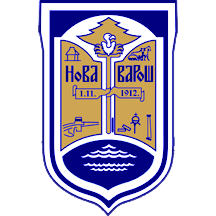 ГОДИШЊИ ПРОГРАМЗАШТИТЕ, УРЕЂЕЊА И КОРИШЋЕЊАПОЉОПРИВРЕДНОГ ЗЕМЉИШТАОПШТИНЕ НОВА ВАРОШ ЗА 2024. ГОДИНУНова ВарошМарт, 2024. годинеС А Д Р Ж А ЈНа основу члана 60. став 2. Закона о пољопривредном земљишту ("Службени гласник Републике Србије", број 62/2006, 65/2008 – др. закон, 41/2009 и 112/2015, 80/2017 и 95/2018 – др. закон) и члана 40. Статута општине Нова Варош ("Општински службени гласник" број 04/2019), а уз сагласност Министарства пољопривреде, шумарства и водопривреде Републике Србије број 000604850 2024 14847 000 000 000 001 од 20.02.2024. године, Скупштина општине Нова Варош  усвојила је:ПРЕДЛОГ ГОДИШЊЕГ ПРОГРАМАЗАШТИТЕ, УРЕЂЕЊА И КОРИШЋЕЊА ПОЉОПРИВРЕДНОГ ЗЕМЉИШТА ОПШТИНЕ НОВА ВАРОШ ЗА 2024. ГОДИНУ        Овим програмом се утврђује врста и обим радова на заштити и уређењу пољопривредног земљишта општине Нова Варош за 2024. годину.        Саставни делови Годишњег програма су: Општи део, Програм радова на заштити и уређењу пољопривредног земљишта и План коришћења пољопривредног земљишта у државној својини.        У делу I – налази се Општи део који садржи увод - текстуални део о општини Нова Варош.         У делу II - Програм радова на заштити и уређењу пољопривредног земљишта приказани су подаци о планираним приходима сопственог учешћа (Табела 1), Програм утврђивања радова на заштити, уређењу и коришћењу пољопривредног земљишта на територији општине Нова Варош (Табела 2) и План коришћења пољопривредног земљишта у државној својини приказани су подаци о укупној површини пољопривредног земљишта у државној својини на територији општине Нова Варош.I  ОПШТИ ДЕО1. ОСНОВНИ ПОДАЦИ О ТЕРИТОРИЈИ ОПШТИНЕ НОВА ВАРОШ Положај и величина територије	Општина Нова Варош налази се у југозападном делу Србије, између планина Златибор, Муртеница, Јавор, Голија, Златар и Мучањ. Простире се на површини од 584,41 км2 и чине је 32 насељена места са 13 месних заједница у којима живи близу 17.000 становника.	Територија општине Нова Варош је брдско-планинског карактера са надморским висинама у распону од 436 до 1625 метара.	Пољопривредне површине захватају 31.558,15 ха. У структури обрадивих површина доминирају пашњаци 47,2%, ливаде 29,1% док су на трећем месту површине под ораницама и баштама са 21,4%.	Према општој шумско-привредној структури у државној својини је 53, 79% односно 10.641 ха а у приватном власништву 46,21%. Педолошки покривач 	Општина Нова Варош је сиромашна земљишним потенцијалом јер је природна средина и антропогена делатност неповољна за његово формирање и одржавање. Стрми нагиби онемогућавају дуже задржавање разореног супстрата и погодују ерозији. Томе доприносе и падавине, односно плувијална и флувијална ерозија. Физичко разоравање земљишта деловањем кишних капи уништава разложене карбонатне серије, које при разлагању дају мало нараствореног педогенетског супстрата за чије је формирање потребно дуже време.           Падавине изазивају и испирање и одношење земљишта. Најквалитетнија земљишта у општини потиснута су формирањем насеља и водних акумулација.            1.2.1.Типови земљишта  	Планинска црница образује се на тврдим кречњацима, углавном у највишим деловима кречњачких масива Муртенице, Тикве, Оштрика, Китоње и Козомора и на површима Каменице и Клак-Радоиње. Имајући у виду  да су у питању плитка земљишта њихова производна вредност је мала, а биоценозе које се развијају на њима зависе од количине и распореда падавина.	Гајњаче се образују на иловастим речним терасама Лима, Увца и њихових притока. На њима се развијају шуме цера и грабића.	Скелетна земљишта су земљишта брдско-планинских простора, где су мразно разоравање или речна ерозија фактори механичког разоравања подлоге. Њихово формирање везано је за карст односно његову вертикалну изломљеност. Имајући на уму да су у питању сува станишта, она су сиромашна храњивим материјама и немају већи привредни значај.	Елувијална еродирана земљишта (сирозем) јављају се на шкриљцима, доломитима и еруптивним стенама. Сироземи формирани на флишу или лапорцима имају највећу вредност јер погодују развоју пољопривреде.	Колувијум настаје у подножју падина, као резултат спирања и померања тла. Имајући на уму да продуктивност ове врсте земљишта зависи од присуства хумуса, на "бољим" земљиштима постоје воћњаци.	Рендзине имају велико распрострањење у Полимљу. Ова земљишта формирају се на високим планинама и на њима се јављају церове и букове шуме.	Ранкери се јављају у офиолитској зони проучаваног краја у области Полимља. То су плитка земљишта образована на силикатним стенама. На њима је развијена шумска вегетација ( бор, смрча и јела). Метеоролошки услови 	1.3.1. Средње месечне температуре ваздуха ° Ц	Клима на подручју Нове Вароши условљена је надморском висином и рељефом. Постоје микроклиматске разлике у долинама Увца и Лима и њиховом брдско-планинском залеђу али се не могу илустровати подацима јер не постоје метеоролошке станице на већим висинама.	Средња годишња температура вздуха у метеоролошкој станици у долини Увца износи 9,1 °Ц, а у станици Кокин Брод 7,9 °Ц. Негативне средње  јануарске температуре забележене су у обе метеоролошке станице: -2,2 °Ц у долини Увца и -2,3 °Ц у Кокином Броду.	Ниске температуре ваздуха и појава мраза ограничавају пољопривредну производњу  током године , а посебно делују на гајење раног поврћа.	Најтоплији месеци су јул и август када су температуре ваздуха уједначене. Дневне температуре ваздуха током јула и августа могу бити знатно више, али су ноћи свеже, тако да средње вредности нису високе.	Средња вредност ваздушног притиска износи 899,86 мб.	1.3.2. Падавине	У општини Нова Варош изражена је висинска зоналност падавина. На висини од 953 м, средња годишња количина падавина износи 850 мм. На површинама и узвишењима средња годишња количина падавина се повећава и износи око 900 мм, а појединих година и више.	Сезонски распоред падавина је неуједначен. Падавина има током целе године, а највише у пролеће и лето. Максимум је у мају, када се излучи 108 мм падавина. У просеку најмање падавина је у јануару, фебруару и марту, када се излучи између 38-53 мм и септембру 57 мм. Током зимских месеци, снежни покривач се задржава око 70 дана а на узвишењима до 90 дана.	1.3.3. Облачност, осунчавање	Средња годишња облачност у Новој Вароши износи 6/10 покривености неба. Најмања облачност је лети и износи 4,5/10. Пролећна облачност износи 6/10, а јесења 5,7/10. Зими је облачност највећа и износи 7/10.	Укупна годишња инсолација износи 1951 час, од тога 1314 часова је у летњој половини године, а 637 у зимској. Просечно месечно осунчавање износи 162 часа. Средња годишња релативна влажност ваздуха износи 76 %. Највећа је у децембру 86 % а најмања у априлу 68 %. Хидрографија територије 	Окосница хидрографске мреже у нововарошком крају је река Увац, односно средњи ток ове реке, која је највећа притока Лима. Најважније десне притоке Увца су: Кладница, Вршевина, Тисовица, Марића река  и Шупљица, а леве Вељушница и Злошница.	На простору општине формирана су четири језера: Радоињско, Златарско, Сјеничко и Потпећко, која су изграђена за потребе хидроелектрана. Сва језера припадају лимском хидроенергетском систему, иако се само једно језеро (Потпећко) налази на Лиму , док су остала три на Увцу. Разлог за то је , што је Лим најважнија притока Дрине по дужини тока, по величини слива, протицају и могућностима коришћења водних снага.	1.5. Шумски потенцијалиШуме су саставни део географске средине. Оне утичу на кондезацију водене паре, количину падавина и испаравање, ублажавају топлотне разлике ваздуха, јачину ветра, делују на равномерније површинско отицање и спречавају убрзану ерозију тла. Структуру шумског фонда општине према врстама шума, одликује велико учешће четинара (78%) и скромно присуство лишћарских врста (22%). Од лишћарских шума чисте састојине најчешће чине букве, храст, цер и граб. Према узгојним групама најбројније су високе шуме које учествују са 72,9 %.IIПРОГРАМ РАДОВА НА ЗАШТИТИ И УРЕЂЕЊУ ПОЉОПРИВРЕДНОГЗЕМЉИШТА НА ТЕРИТОРИЈИ ОПШТИНЕ НОВА ВАРОШУ  2023. години  није било поднетих захтева за закуп пољопривредног земљишта без плаћања накнаде, за остваривање права пречег закупа (инфраструктура и сточари), као ни захтева за остваривање права првенства закупа на основу спроведених јавних позива у процесу припреме за израду Годишњeг програма за 2024. годину.	Табела 1.  План прихода сопственог учешћаТабела 2 . План радова на заштити, уређењу и коришћењу пољопривредног земљиштаТабела 3 .   Извештај о уговорима о закупу пољопривредног државног земљиштаТабела 4 .  Преглед груписаних јавних надметањa Табела 5.   Катастарске парцеле у државној својини које нису обухваћене важећим или планираним                     закупом или давањем на коришћење без накнадеТабела 7. Збирна табелаОвај Програм објавити у  “Службеном листу општине Нова Варош ”.Број:06-11/5/2024-02 од 12.03.2024. године                                   ПРЕДСЕДНИК СКУПШТИНЕДатум: 12.03.2024. године                                                                             Бранко Поповић                                                 Годишњи програм заштите, уређења и коришћења пољопривредног земљишта на територији општине Нова Варош  за 2024. годинуГодишњи програм заштите, уређења и коришћења пољопривредног земљишта на територији општине Нова Варош  за 2024. годинуIОПШТИ ДЕОУВОДТекстуални део о општини  Нова ВарошТАБЕЛА 1.Преглед површина пољопривредног земљишта по катастарским општинама и културамаТАБЕЛА 2.Преглед површина пољопривредног земљишта по облицима својине по КОТАБЕЛА 3.Површине пољопривредног земљишта по класама и културамаIIПРОГРАМ РАДОВА НА ЗАШТИТИ И УРЕЂЕЊУ ПОЉОПРИВРЕДНОГ ЗЕМЉИШТА НА ТЕРИТОРИЈИ ОПШТИНЕ НОВА ВАРОШТАБЕЛА 4.Преглед груписаних надметањаТАБЕЛА 5.Катастарске парцеле у државној својини које нису обухваћене важећим или планираним закупом или давањем на коришћење без накнадеТАБЕЛА 6.Величине јавних надметањаТАБЕЛА 7.Збирна табела за територију Нова ВарошСтаницаIIIIIIIVVVIVIIVIIIIXXXIXIIГод.Увац-2,21,25,19,617,717,220,120,117,09,94,80,29,1К.Брод-2,31,82,27,311,715,917,917,613,98,83,60,67,9Просек-2,21,53,78,514,516,519,019,015,59,54,20,48,5Извор средставаИзносНакнада од промена намене пољопривредног земљишта50,000.00Очекивана средства од закупа пољопривредног земљишта у државној својини250,000.00Укупно300,000.00Намене улагањаЈедница мереПредрачунска вредност улагањаСопствено учешћеСопствено учешћеДруги извориДруги извориНамене улагањаЈедница мереПредрачунска вредност улагањадин%дин%1 Уређење пољопривредног земљишта1 Уређење пољопривредног земљишта1,000,000.00300,000.00300,000.00700,000.00700,000.00уређење атарских путеваДужина у км - 1.001,000,000.00300,000.0030700,000.0070Укупно (1+2+3)Укупно (1+2+3)1,000,000.00300,000.00300,000.00700,000.00700,000.00Р.брНазив физичког / правног лицаБрој уговораГодишњи програмШифра ЈНОснов закупаКатастарска општинаПериод закупа(од-до)Укупан износ годишње закупнине (еур)ПовршинаЦена / Ха (еур)Очекивани приход од општине - 40 %Средство обезбеђења1Александар Ботић320-11-09960/64-2021-14202164ЗакупБрдо2021-2036117.524.064328.915247.01Депозит2Александар Ботић320-11-09960/66-2021-14202166ЗакупБрдо2021-203618.340.407145.05047.34Депозит3Чедомир Гујаничић320-11-10318/260-2023-142023260ЗакупМишевићи2023-2038356.6429.759211.9842142.66Депозит4Чедомир Јеликић320-11-09960/52-2021-14202152ЗакупБожетићи2021-203679.8711.04927.228631.95Депозит5Данило Пауновић320-11-5759/73-2019-14201973ЗакупВранеша2019-20294.580.60697.54651.83Депозит6Данило Пауновић320-11-5759/75-2019-14201975ЗакупВранеша2019-20291.460.142010.2817.58Депозит7Данило Пауновић320-11-5759/76-2019-14201976ЗакупВранеша2019-20292.660.057046.66671.06Депозит8Данило Пауновић320-11-5759/77-2019-14201977ЗакупВранеша2019-20297.710.97667.89473.08Депозит9Данило Пауновић320-11-5759/78-2019-14201978ЗакупВранеша2019-2029144.4120.86606.920857.76Депозит10Данило Пауновић320-11-6498/62-2018-14201862ЗакупВранеша2018-202813.861.385310.00515.54Депозит11Данило Пауновић320-11-6498/64-2018-14201864ЗакупВранеша2018-20288.811.05258.37053.52Депозит12Данило Пауновић320-11-6498/65-2018-14201865ЗакупВранеша2018-202811.451.59167.19404.58Депозит13Данило Пауновић320-11-6498/66-2018-14201866ЗакупВранеша2018-2028261.0333.64557.7582104.41Депозит14Данило Пауновић320-11-6498/67-2018-14201867ЗакупВранеша2018-2028552.1917.220832.0653220.88Депозит15Данило Пауновић320-11-6498/68-2018-14201868ЗакупВранеша2018-202839.115.74376.809215.64Депозит16Данило Пауновић320-11-6498/72-2018-14201872ЗакупВранеша2018-202811.331.27608.87934.53Депозит17Дејан Војиновић320-11-00116/124-2021-142020124ЗакупКомарани2020-2035137.5920.22196.804055.04Депозит18Дејан Војиновић320-11-00116/125-2021-142020125ЗакупКомарани2020-203596.9514.24776.804638.78Депозит19Дејан Војиновић320-11-5759/115-2019-142019115ЗакупКомарани2019-202951.696.87827.515020.68Депозит20Дејан Војиновић320-11-5759/122-2019-142019122ЗакупКомарани2019-202982.0217.85564.593532.81Депозит21Драган Аврамовић320-11-00116/19-2021-14202019ЗакупБистрица2020-203511.181.055410.59314.47Депозит22Драгоје Јелић320-11-00116/43-2021-14202043ЗакупБожетићи2020-2035161.2429.12115.536964.50Депозит23Драгомир Обућина320-11-10318/70-2023-14202370ЗакупБуковик2023-2038367.0922.643316.2119146.84Депозит24Душан Пејовић320-11-00116/106-2021-142020106ЗакупДрмановићи2020-2035356.6440.70988.7605142.66Депозит25Енвера Каришик320-11-5759/199-2019-142019199ЗакупТиква2019-202937.105.47616.774914.84Депозит26Енвера Каришик320-11-5759/200-2019-142019200ЗакупТиква2019-202919.921.307115.23987.97Депозит27Енвера Каришик320-11-5759/203-2019-142019203ЗакупТиква2019-20291.290.17407.4138.52Депозит28Енвера Каришик320-11-5759/204-2019-142019204ЗакупТиква2019-20292.060.27837.4021.82Депозит29Горан Батаковић320-11-00116/104-2021-142020104ЗакупДрмановићи2020-203514.031.100012.75455.61Депозит30Горан Батаковић320-11-00116/59-2021-14202059ЗакупБрдо2020-203523.582.133011.05499.43Депозит31Ива Живковић320-11-10318/4-2023-1420234ЗакупАмзићи2023-203825.580.516849.496910.23Депозит32Ивана Обућина320-11-10318/143-2023-142023143ЗакупРадијевићи2023-2038.400.007950.6329.16Депозит33Ивана Обућина320-11-10318/144-2023-142023144ЗакупРадијевићи2023-20383.310.204016.22551.32Депозит34Ивана Обућина320-11-10318/145-2023-142023145ЗакупРадијевићи2023-203812.910.521924.73655.16Депозит35Ивана Обућина320-11-10318/146-2023-142023146ЗакупРадијевићи2023-203817.370.174099.82766.95Депозит36Ивана Обућина320-11-10318/147-2023-142023147ЗакупРадијевићи2023-203827.010.372472.529510.80Депозит37Лала Аничић320-11-5759/44-2019-14201944ЗакупБожетићи2019-202912.460.863714.42634.98Депозит38Михаило Радишић320-11-00116/136-2021-142020136ЗакупЉепојевићи2020-2035210.9824.78088.513884.39Депозит39Михаило Радишић320-11-00116/137-2021-142020137ЗакупЉепојевићи2020-203589.4910.51068.514335.80Депозит40Михаило Радишић320-11-00116/69-2021-14202069ЗакупБуковик2020-203560.377.09108.513624.15Депозит41Милан Рајић320-11-6498/21-2018-14201821ЗакупБистрица2018-20285.850.461112.68712.34Депозит42Миланко Луковић320-11-00329/151-2022-142021151ЗакупРадијевићи2021-20367.940.346222.93473.18Депозит43Миланко Луковић320-11-00329/3-2022-1420213ЗакупАкмачићи2021-20367.870.514415.29943.15Депозит44Миле Средојевић320-11-00116/177-2021-142020177ЗакупРадоиња2020-203510.740.933611.50394.30Депозит45Миле Средојевић320-11-00116/206-2021-142020206ЗакупТиква2020-203519.582.30188.50647.83Депозит46Миломир Грбовић320-11-00329/62-2022-14202162ЗакупБрдо2021-203618.170.534134.01987.27Депозит47Миломир Грбовић320-11-09960/65-2021-14202165ЗакупБрдо2021-20364.960.113343.77761.98Депозит48Небојша Лојаничић320-11-00329/4-2022-1420214ЗакупАкмачићи2021-203648.512.592918.708819.40Депозит49Новак Пејовић320-11-00116/107-2021-142020107ЗакупДрмановићи2020-203555.913.647915.326622.36Депозит50Новак Пејовић320-11-00116/108-2021-142020108ЗакупДрмановићи2020-203522.401.455015.39528.96Депозит51Новак Пејовић320-11-00116/109-2021-142020109ЗакупДрмановићи2020-203527.420.879031.194510.97Депозит52Новак Пејовић320-11-00116/110-2021-142020110ЗакупДрмановићи2020-2035159.8811.188714.289463.95Депозит53Новак Пејовић320-11-00116/116-2021-142020116ЗакупДрмановићи2020-203544.042.454017.946217.62Депозит54Новак Пејовић320-11-00116/126-2021-142020126ЗакупКомарани2020-2035164.8912.507813.183065.96Депозит55Новак Пејовић320-11-00116/127-2021-142020127ЗакупКомарани2020-2035111.2313.07818.505144.49Депозит56Петар Ристић320-11-5759/64-2019-14201964ЗакупБуковик2019-2029624.83137.79944.5343249.93Депозит57Раденко Ботић320-11-00116/65-2021-14202065ЗакупБрдо2020-2035.320.025712.4514.13Депозит58Радивоје Палић320-11-00116/68-2021-14202068ЗакупБуковик2020-20357.520.398418.87553.01Депозит59Радојка Обућина320-11-00329/147-2022-142021147ЗакупНова Варош2021-203676.042.149335.379030.42Депозит60Радојко Стојковић320-11-5759/283-2019-142019283ЗакупНегбина2019-20295.251.62923.22242.10Депозит61Радојко Стојковић320-11-6498/302-2018-142018302ЗакупСеништа2018-202830.159.89923.045712.06Депозит62Радојко Стојковић320-11-6498/303-2018-142018303ЗакупСеништа2018-202826.728.42473.171610.69Депозит63Радојко Стојковић320-11-6498/304-2018-142018304ЗакупСеништа2018-20281.820.59893.0389.73Депозит64Владимир Пурић320-11-00116/176-2021-142020176ЗакупРадијевићи2020-20354.270.43249.87511.71Депозит65Живко Пауновић320-11-00116/73-2021-14202073ЗакупБуковик2020-203569.316.790810.206527.72Депозит66Зоран Пурић320-51-07659/101-2022-142022101ЗакупДрмановићи2022-203761.771.209051.091824.71ДепозитУкупно:5,070.62560.45329.052,028.25560.4532Шифра ЈНКат. општинаПотесЛист непокрет.Број парцелеКултура и класаФактичко стањеЗона заштитеОснов закупаПовршина Total1ТрудовоГОРЊЕ ТРУДОВО177923пашњак 7пашњакЗакуп20,11021 Total1 Total1 Total1 Total1 Total1 Total1 Total1 Total1 Total20,11022ТрудовоГОРЊЕ ТРУДОВО20285остало природно неплодно земљиште пашњакЗакуп0,16152 Total2 Total2 Total2 Total2 Total2 Total2 Total2 Total2 Total0,16153АкмачићиВРБА106944/1пашњак 3пашњакЗакуп0,20023 Total3 Total3 Total3 Total3 Total3 Total3 Total3 Total3 Total0,20024АкмачићиÐУРИНОВИЦИ1971066ливада 7ливадаЗакуп0,22514 Total4 Total4 Total4 Total4 Total4 Total4 Total4 Total4 Total0,22515АмзићиБЕЗДАНИ79673пашњак 3пашњакЗакуп0,21335 Total5 Total5 Total5 Total5 Total5 Total5 Total5 Total5 Total0,21336АмзићиЦУЛУМ79163пашњак 4пашњакЗакуп0,25166 Total6 Total6 Total6 Total6 Total6 Total6 Total6 Total6 Total0,25167АмзићиБОСАЊЕ79576пашњак 3пашњакЗакуп0,32847 Total7 Total7 Total7 Total7 Total7 Total7 Total7 Total7 Total0,32848АмзићиБОСАЊЕ79979пашњак 2пашњакЗакуп0,03698АмзићиБОСАЊЕ79979пашњак 3пашњакЗакуп0,03808 Total8 Total8 Total8 Total8 Total8 Total8 Total8 Total8 Total0,07499АмзићиМАЛИЊАК793пашњак 4пашњак2. зонаЗакуп0,11739 Total9 Total9 Total9 Total9 Total9 Total9 Total9 Total9 Total0,117310БистрицаДОЊА БИСТРИЦА7011476њива 6њиваЗакуп0,215410БистрицаДОЊА БИСТРИЦА7011478/1воћњак 1воћњакЗакуп0,914710 Total10 Total10 Total10 Total10 Total10 Total10 Total10 Total10 Total1,130111БистрицаДОЊА БИСТРИЦА7015589/1воћњак 1воћњакЗакуп0,065311 Total11 Total11 Total11 Total11 Total11 Total11 Total11 Total11 Total0,065312БистрицаЦРКВЕНИ ЗАСЕОК7012058пашњак 4пашњакЗакуп0,198612 Total12 Total12 Total12 Total12 Total12 Total12 Total12 Total12 Total0,198613БистрицаГЛАВОЊИЦИ3452313пашњак 3пашњакЗакуп0,084813БистрицаЦРКВЕНИ ЗАСЕОК3452316пашњак 4пашњакЗакуп0,091813 Total13 Total13 Total13 Total13 Total13 Total13 Total13 Total13 Total0,176614БистрицаКИТОЊА3452323пашњак 4пашњакЗакуп0,319014 Total14 Total14 Total14 Total14 Total14 Total14 Total14 Total14 Total0,319015БистрицаГОБАТЕ345979остало природно неплодно земљиште остало природно неплодно земљиштеЗакуп0,042115 Total15 Total15 Total15 Total15 Total15 Total15 Total15 Total15 Total0,042116БистрицаСОКОЛОВА345456/1пашњак 6пашњакЗакуп0,074116 Total16 Total16 Total16 Total16 Total16 Total16 Total16 Total16 Total0,074117БистрицаСОКОЛОВА3452881пашњак 5пашњакЗакуп0,170517 Total17 Total17 Total17 Total17 Total17 Total17 Total17 Total17 Total0,170518БистрицаНИНЦИЦИ524224ливада 3ливадаЗакуп0,037118БистрицаНИНЦИЦИ524224ливада 4ливадаЗакуп0,038718БистрицаНИНЦИЦИ524224ливада 5ливадаЗакуп0,040618 Total18 Total18 Total18 Total18 Total18 Total18 Total18 Total18 Total0,116419БистрицаКИТОЊА345801пашњак 4пашњакЗакуп1,576219БистрицаКИТОЊА345801пашњак 6пашњакЗакуп12,265819БистрицаКИТОЊА345801пашњак 7пашњакЗакуп60,856419 Total19 Total19 Total19 Total19 Total19 Total19 Total19 Total19 Total74,698420БистрицаГОБАТЕ7141144пашњак 4пашњакЗакуп0,001420БистрицаГОБАТЕ7231146пашњак 4пашњакЗакуп0,002020 Total20 Total20 Total20 Total20 Total20 Total20 Total20 Total20 Total0,003421БистрицаЦРКВЕНИ ЗАСЕОК7012053њива 5њиваЗакуп0,249921 Total21 Total21 Total21 Total21 Total21 Total21 Total21 Total21 Total0,249922БистрицаГОБАТЕ7261275пашњак 2пашњакЗакуп0,001222 Total22 Total22 Total22 Total22 Total22 Total22 Total22 Total22 Total0,001223БистрицаБРАЗДАЦЕ724137ливада 4ливадаЗакуп0,000323БистрицаБРАЗДАЦЕ724137ливада 5ливадаЗакуп0,000423БистрицаБРАЗДАЦЕ729138ливада 4ливадаЗакуп0,000423БистрицаБРАЗДАЦЕ729138ливада 5ливадаЗакуп0,000323 Total23 Total23 Total23 Total23 Total23 Total23 Total23 Total23 Total0,001424БистрицаГОБАТЕ7221140пашњак 4пашњакЗакуп0,001524 Total24 Total24 Total24 Total24 Total24 Total24 Total24 Total24 Total0,001525БистрицаГОБАТЕ7071028ливада 5ливадаЗакуп0,001325 Total25 Total25 Total25 Total25 Total25 Total25 Total25 Total25 Total0,001326БожетићиВРТАЦЕ174189њива 7њиваЗакуп0,054826БожетићиВРТАЦЕ174190пашњак 6пашњакЗакуп0,051826БожетићиПОЉЕ1742879пашњак 7пашњакЗакуп2,214926 Total26 Total26 Total26 Total26 Total26 Total26 Total26 Total26 Total2,321527БожетићиПАЉЕВИНЕ1742880пашњак 7пашњакЗакуп0,487027БожетићиПАЉЕВИНЕ1742881пашњак 7пашњакЗакуп0,496027БожетићиПАЉЕВИНЕ1742882њива 8њиваЗакуп0,055027БожетићиПАЉЕВИНЕ1742883њива 8њиваЗакуп0,040027БожетићиПАЉЕВИНЕ1742884пашњак 7пашњакЗакуп0,395027БожетићиПАЉЕВИНЕ1742885пашњак 7пашњакЗакуп0,621027БожетићиПАЉЕВИНЕ1742886њива 8њиваЗакуп0,060027БожетићиПАЉЕВИНЕ1742887њива 8њиваЗакуп0,025027БожетићиПАЉЕВИНЕ1742888пашњак 7пашњакЗакуп0,461027БожетићиПАЉЕВИНЕ1742889пашњак 6пашњакЗакуп0,222527 Total27 Total27 Total27 Total27 Total27 Total27 Total27 Total27 Total2,862528БожетићиПАЉЕВИНЕ1742894пашњак 6пашњакЗакуп0,185528 Total28 Total28 Total28 Total28 Total28 Total28 Total28 Total28 Total0,185529БожетићиДОЛОВИ174184пашњак 7пашњакЗакуп0,065829БожетићиДОЛОВИ174185остало природно неплодно земљиште остало природно неплодно земљиштеЗакуп0,051829 Total29 Total29 Total29 Total29 Total29 Total29 Total29 Total29 Total0,117630БожетићиПАЉЕВИНЕ1742664пашњак 7пашњакЗакуп0,272030БожетићиПАЉЕВИНЕ1742688пашњак 6пашњакЗакуп0,593030БожетићиПОЉАНЕ1742651пашњак 7пашњакЗакуп0,848530 Total30 Total30 Total30 Total30 Total30 Total30 Total30 Total30 Total1,713531БожетићиВРТАЦЕ174186остало природно неплодно земљиште остало природно неплодно земљиштеЗакуп0,140731БожетићиЗОРИЦА ПОЉЕ174196остало природно неплодно земљиште остало природно неплодно земљиште3. зонаЗакуп7,565131БожетићиУТРИНА174191пашњак 7пашњакЗакуп0,134331 Total31 Total31 Total31 Total31 Total31 Total31 Total31 Total31 Total7,840132БожетићиКАМЕНИЦА1741010/1остало природно неплодно земљиште остало природно неплодно земљиштеЗакуп4,409032БожетићиКАМЕНИЦА1741010/1пашњак 7пашњакЗакуп6,413332 Total32 Total32 Total32 Total32 Total32 Total32 Total32 Total32 Total10,822333БожетићиКАМЕНИЦА174999њива 7њиваЗакуп0,082733 Total33 Total33 Total33 Total33 Total33 Total33 Total33 Total33 Total0,082734БожетићиДУБНИЦА1741762пашњак 7пашњакЗакуп0,896034 Total34 Total34 Total34 Total34 Total34 Total34 Total34 Total34 Total0,896035БожетићиБОРОВИТА ГЛАВИЦА2531063/5остало природно неплодно земљиште остало природно неплодно земљиштеЗакуп0,070435 Total35 Total35 Total35 Total35 Total35 Total35 Total35 Total35 Total0,070436БожетићиКАМЕНИЦА1741049пашњак 5пашњакЗакуп0,434036 Total36 Total36 Total36 Total36 Total36 Total36 Total36 Total36 Total0,434037БожетићиСМРЕКОВА1741057пашњак 4пашњакЗакуп0,877237 Total37 Total37 Total37 Total37 Total37 Total37 Total37 Total37 Total0,877238БожетићиПОЉАНА2651116/2пашњак 4пашњакЗакуп0,081438 Total38 Total38 Total38 Total38 Total38 Total38 Total38 Total38 Total0,081439БожетићиПАЉЕВИНЕ1742891пашњак 6пашњакЗакуп0,193239 Total39 Total39 Total39 Total39 Total39 Total39 Total39 Total39 Total0,193240БожетићиГОМИЛЕ174720пашњак 6пашњак3. зонаЗакуп0,152040 Total40 Total40 Total40 Total40 Total40 Total40 Total40 Total40 Total0,152041БожетићиДОЛОВИ174179остало природно неплодно земљиште остало природно неплодно земљиштеЗакуп2,753441БожетићиДОЛОВИ174179пашњак 7пашњакЗакуп7,899841 Total41 Total41 Total41 Total41 Total41 Total41 Total41 Total41 Total10,653242БожетићиДОЛОВИ174179остало природно неплодно земљиште остало природно неплодно земљиштеЗакуп4,996742БожетићиДОЛОВИ174179пашњак 7пашњакЗакуп14,335542 Total42 Total42 Total42 Total42 Total42 Total42 Total42 Total42 Total19,332243БожетићиДОЛОВИ174179остало природно неплодно земљиште остало природно неплодно земљиштеЗакуп2,300243БожетићиДОЛОВИ174179пашњак 7пашњакЗакуп6,599443 Total43 Total43 Total43 Total43 Total43 Total43 Total43 Total43 Total8,899644БожетићиДОЛОВИ174179остало природно неплодно земљиште остало природно неплодно земљиштеЗакуп0,001744БожетићиДОЛОВИ174179пашњак 7пашњакЗакуп0,005044 Total44 Total44 Total44 Total44 Total44 Total44 Total44 Total44 Total0,006745БожетићиУТРИНА174192њива 7ливада3. зонаЗакуп0,123845 Total45 Total45 Total45 Total45 Total45 Total45 Total45 Total45 Total0,123846БожетићиВРТАЦЕ174188њива 7њиваЗакуп0,070046 Total46 Total46 Total46 Total46 Total46 Total46 Total46 Total46 Total0,070047БожетићиСТЕВАНЕТИЦИ1742807пашњак 7пашњакЗакуп0,511047 Total47 Total47 Total47 Total47 Total47 Total47 Total47 Total47 Total0,511048БожетићиЗОРИЦА ПОЉЕ174892пашњак 7пашњакЗакуп0,507048 Total48 Total48 Total48 Total48 Total48 Total48 Total48 Total48 Total0,507049БожетићиДОЛОВИ174178остало природно неплодно земљиште остало природно неплодно земљиштеЗакуп10,336549 Total49 Total49 Total49 Total49 Total49 Total49 Total49 Total49 Total10,336550БожетићиБОЖЕТИЦИ2661060пашњак 7пашњакЗакуп2,252750 Total50 Total50 Total50 Total50 Total50 Total50 Total50 Total50 Total2,252751БожетићиУТРИНА174197остало природно неплодно земљиште остало природно неплодно земљиште3. зонаЗакуп4,128651БожетићиУТРИНА174197пашњак 5пашњак3. зонаЗакуп0,613651БожетићиУТРИНА174197пашњак 7пашњак3. зонаЗакуп2,752451 Total51 Total51 Total51 Total51 Total51 Total51 Total51 Total51 Total7,494652БожетићиУТРИНА174197остало природно неплодно земљиште остало природно неплодно земљиште2. зонаЗакуп0,809952БожетићиУТРИНА174197остало природно неплодно земљиште остало природно неплодно земљиште3. зонаЗакуп6,913452БожетићиУТРИНА174197пашњак 5пашњак2. зонаЗакуп0,120452БожетићиУТРИНА174197пашњак 5пашњак3. зонаЗакуп1,027652БожетићиУТРИНА174197пашњак 7пашњак2. зонаЗакуп0,539952БожетићиУТРИНА174197пашњак 7пашњак3. зонаЗакуп4,609052 Total52 Total52 Total52 Total52 Total52 Total52 Total52 Total52 Total14,020253БожетићиУТРИНА174197остало природно неплодно земљиште остало природно неплодно земљиште2. зонаЗакуп2,841153БожетићиУТРИНА174197остало природно неплодно земљиште остало природно неплодно земљиште3. зонаЗакуп2,287553БожетићиУТРИНА174197пашњак 5пашњак2. зонаЗакуп0,422353БожетићиУТРИНА174197пашњак 5пашњак3. зонаЗакуп0,340053БожетићиУТРИНА174197пашњак 7пашњак2. зонаЗакуп1,894153БожетићиУТРИНА174197пашњак 7пашњак3. зонаЗакуп1,525053 Total53 Total53 Total53 Total53 Total53 Total53 Total53 Total53 Total9,310054БожетићиУТРИНА174197остало природно неплодно земљиште остало природно неплодно земљиште2. зонаЗакуп1,267854БожетићиУТРИНА174197остало природно неплодно земљиште остало природно неплодно земљиште3. зонаЗакуп5,198254БожетићиУТРИНА174197пашњак 5пашњак2. зонаЗакуп0,188454БожетићиУТРИНА174197пашњак 5пашњак3. зонаЗакуп0,772654БожетићиУТРИНА174197пашњак 7пашњак2. зонаЗакуп0,845254БожетићиУТРИНА174197пашњак 7пашњак3. зонаЗакуп3,465554 Total54 Total54 Total54 Total54 Total54 Total54 Total54 Total54 Total11,737755БожетићиУТРИНА174197остало природно неплодно земљиште остало природно неплодно земљиште2. зонаЗакуп4,921255БожетићиУТРИНА174197остало природно неплодно земљиште остало природно неплодно земљиште3. зонаЗакуп1,393555БожетићиУТРИНА174197пашњак 5пашњак2. зонаЗакуп0,731555БожетићиУТРИНА174197пашњак 5пашњак3. зонаЗакуп0,207155БожетићиУТРИНА174197пашњак 7пашњак2. зонаЗакуп3,280655БожетићиУТРИНА174197пашњак 7пашњак3. зонаЗакуп0,929155 Total55 Total55 Total55 Total55 Total55 Total55 Total55 Total55 Total11,463056БожетићиУТРИНА174197остало природно неплодно земљиште остало природно неплодно земљиште2. зонаЗакуп3,127956БожетићиУТРИНА174197остало природно неплодно земљиште остало природно неплодно земљиште3. зонаЗакуп2,928056БожетићиУТРИНА174197пашњак 5пашњак2. зонаЗакуп0,465056БожетићиУТРИНА174197пашњак 5пашњак3. зонаЗакуп0,435256БожетићиУТРИНА174197пашњак 7пашњак2. зонаЗакуп2,085356БожетићиУТРИНА174197пашњак 7пашњак3. зонаЗакуп1,952056 Total56 Total56 Total56 Total56 Total56 Total56 Total56 Total56 Total10,993457БожетићиДОЛОВИ174179остало природно неплодно земљиште остало природно неплодно земљиште2. зонаЗакуп1,372557БожетићиДОЛОВИ174179остало природно неплодно земљиште остало природно неплодно земљиште3. зонаЗакуп1,330657БожетићиДОЛОВИ174179пашњак 7пашњак2. зонаЗакуп3,937657БожетићиДОЛОВИ174179пашњак 7пашњак3. зонаЗакуп3,817357 Total57 Total57 Total57 Total57 Total57 Total57 Total57 Total57 Total10,458058БожетићиДОЛОВИ174179остало природно неплодно земљиште остало природно неплодно земљиштеЗакуп3,062658БожетићиДОЛОВИ174179остало природно неплодно земљиште остало природно неплодно земљиште3. зонаЗакуп0,128858БожетићиДОЛОВИ174179пашњак 7пашњакЗакуп8,786958БожетићиДОЛОВИ174179пашњак 7пашњак3. зонаЗакуп0,369558 Total58 Total58 Total58 Total58 Total58 Total58 Total58 Total58 Total12,347859БрдоЦРНА СТЕНА4810/1пашњак 2пашњакЗакуп0,087459 Total59 Total59 Total59 Total59 Total59 Total59 Total59 Total59 Total0,087460БрдоБАБИЦА БРДО48297пашњак 3пашњакЗакуп0,111460БрдоБАБИЦА БРДО48305пашњак 2пашњакЗакуп0,066360 Total60 Total60 Total60 Total60 Total60 Total60 Total60 Total60 Total0,177761БрдоСТРАНА320888/2пашњак 3пашњакЗакуп0,025261 Total61 Total61 Total61 Total61 Total61 Total61 Total61 Total61 Total0,025262БрдоБРДО535687ливада 5ливадаЗакуп0,433162БрдоБРДО535688њива 6њиваЗакуп0,247162 Total62 Total62 Total62 Total62 Total62 Total62 Total62 Total62 Total0,680263БуковикМАРИНОВИЦИ2311292пашњак 6пашњакЗакуп2,333863БуковикМАРИНОВИЦИ2311293пашњак 6пашњакЗакуп4,076763БуковикМАРИНОВИЦИ2311294/1пашњак 6пашњакЗакуп2,954863 Total63 Total63 Total63 Total63 Total63 Total63 Total63 Total63 Total9,365364БуковикДИЛПАРЕ702711њива 6њиваЗакуп0,078464 Total64 Total64 Total64 Total64 Total64 Total64 Total64 Total64 Total0,078465БуковикКАЛИПОЉЕ2312062пашњак 3пашњакЗакуп8,804965БуковикКАЛИПОЉЕ2312062пашњак 4пашњакЗакуп2,185065 Total65 Total65 Total65 Total65 Total65 Total65 Total65 Total65 Total10,989966БуковикЦУКЕ2312355/1остало природно неплодно земљиште пашњакЗакуп4,791966БуковикЦУКЕ2312355/1пашњак 5пашњакЗакуп0,134566БуковикЦУКЕ2312355/1пашњак 6пашњакЗакуп2,880666БуковикЦУКЕ2312355/1пашњак 7пашњакЗакуп8,389366 Total66 Total66 Total66 Total66 Total66 Total66 Total66 Total66 Total16,196367БуковикЦУКЕ2312355/1остало природно неплодно земљиште пашњакЗакуп6,196167БуковикЦУКЕ2312355/1пашњак 5пашњакЗакуп0,173867БуковикЦУКЕ2312355/1пашњак 6пашњакЗакуп3,724767БуковикЦУКЕ2312355/1пашњак 7пашњакЗакуп10,847567 Total67 Total67 Total67 Total67 Total67 Total67 Total67 Total67 Total20,942168БуковикЦУКЕ2312355/1остало природно неплодно земљиште пашњакЗакуп10,851968БуковикЦУКЕ2312355/1пашњак 5пашњакЗакуп0,304568БуковикЦУКЕ2312355/1пашњак 6пашњакЗакуп6,523668БуковикЦУКЕ2312355/1пашњак 7пашњакЗакуп18,998468 Total68 Total68 Total68 Total68 Total68 Total68 Total68 Total68 Total36,678469БуковикЦУКЕ2312355/1остало природно неплодно земљиште пашњакЗакуп7,166869БуковикЦУКЕ2312355/1пашњак 5пашњакЗакуп0,201169БуковикЦУКЕ2312355/1пашњак 6пашњакЗакуп4,308369БуковикЦУКЕ2312355/1пашњак 7пашњакЗакуп12,547069 Total69 Total69 Total69 Total69 Total69 Total69 Total69 Total69 Total24,223270БуковикЦАКАРЕВИНА231877пашњак 6пашњакЗакуп18,591870 Total70 Total70 Total70 Total70 Total70 Total70 Total70 Total70 Total18,591871БуковикЦАКАРЕВИНА231877пашњак 6пашњакЗакуп13,462471 Total71 Total71 Total71 Total71 Total71 Total71 Total71 Total71 Total13,462472ВиловиПУЉЦИ1701439пашњак 6пашњак3. зонаЗакуп0,168572ВиловиПУЉЦИ1701440пашњак 6пашњак3. зонаЗакуп0,104272 Total72 Total72 Total72 Total72 Total72 Total72 Total72 Total72 Total0,272773ВиловиРОСИЦА БРДО4251898пашњак 5пашњакЗакуп0,052073 Total73 Total73 Total73 Total73 Total73 Total73 Total73 Total73 Total0,052074ВиловиБОТОРЕ445530њива 7њиваЗакуп0,208874ВиловиБОТОРЕ445530њива 8њиваЗакуп0,065074ВиловиБОТОРЕ445535/1ливада 7ливадаЗакуп0,251374 Total74 Total74 Total74 Total74 Total74 Total74 Total74 Total74 Total0,525175ВиловиБОСАЊЕ170249пашњак 3пашњакЗакуп0,157075 Total75 Total75 Total75 Total75 Total75 Total75 Total75 Total75 Total0,157076ВиловиБОСАЊЕ170251пашњак 2пашњакЗакуп0,078176 Total76 Total76 Total76 Total76 Total76 Total76 Total76 Total76 Total0,078177ВранешаВРАНЕША37590/2ливада 4ливадаЗакуп0,001877 Total77 Total77 Total77 Total77 Total77 Total77 Total77 Total77 Total0,001878ВранешаКЛЕКЕ376590пашњак 2пашњакЗакуп0,001078 Total78 Total78 Total78 Total78 Total78 Total78 Total78 Total78 Total0,001079ВранешаПОЉЕ365168њива 3њиваЗакуп0,001479ВранешаПОЉЕ365168њива 4њиваЗакуп0,000479 Total79 Total79 Total79 Total79 Total79 Total79 Total79 Total79 Total0,001880ВранешаПОЉЕ349103њива 3њиваЗакуп0,003180 Total80 Total80 Total80 Total80 Total80 Total80 Total80 Total80 Total0,003181ВранешаПОЉЕ352105њива 3њиваЗакуп0,003381 Total81 Total81 Total81 Total81 Total81 Total81 Total81 Total81 Total0,003382ВранешаПОЉЕ374111њива 3њиваЗакуп0,002782 Total82 Total82 Total82 Total82 Total82 Total82 Total82 Total82 Total0,002783ВранешаПОЉЕ372119њива 3њиваЗакуп0,001983 Total83 Total83 Total83 Total83 Total83 Total83 Total83 Total83 Total0,001984ВранешаВРАНЕША28990/1пашњак 4пашњакЗакуп0,143784 Total84 Total84 Total84 Total84 Total84 Total84 Total84 Total84 Total0,143785Горње ТрудовоБОРОВЊАК82993пашњак 3пашњакЗакуп0,229785 Total85 Total85 Total85 Total85 Total85 Total85 Total85 Total85 Total0,229786Горње ТрудовоРАДИЈЕВИЦА ДО1151087/2ливада 6ливадаЗакуп1,581286Горње ТрудовоРАДИЈЕВИЦА ДО1151095пашњак 4пашњакЗакуп0,219586 Total86 Total86 Total86 Total86 Total86 Total86 Total86 Total86 Total1,800787Горње ТрудовоБУЈОШЕВО БРДО811135пашњак 5пашњак3. зонаЗакуп0,551187Горње ТрудовоБУЈОШЕВО БРДО1151124њива 7њива3. зонаЗакуп0,021587Горње ТрудовоБУЈОШЕВО БРДО1151125њива 8њива3. зонаЗакуп0,137687Горње ТрудовоБУЈОШЕВО БРДО1151126пашњак 5пашњак3. зонаЗакуп1,669087Горње ТрудовоБУЈОШЕВО БРДО1151127њива 8њива3. зонаЗакуп0,175387Горње ТрудовоБУЈОШЕВО БРДО1151129њива 6њива3. зонаЗакуп0,057487 Total87 Total87 Total87 Total87 Total87 Total87 Total87 Total87 Total2,611988Горње ТрудовоБУЈОШЕВО БРДО1151130њива 7њива3. зонаЗакуп0,015088Горње ТрудовоБУЈОШЕВО БРДО1151130пашњак 4пашњак3. зонаЗакуп0,141188Горње ТрудовоБУЈОШЕВО БРДО1151131њива 8њива3. зонаЗакуп0,285588Горње ТрудовоБУЈОШЕВО БРДО1151132пашњак 4пашњак3. зонаЗакуп0,325788Горње ТрудовоБУЈОШЕВО БРДО1151136њива 8њива3. зонаЗакуп0,227388 Total88 Total88 Total88 Total88 Total88 Total88 Total88 Total88 Total0,994689Горње ТрудовоРАДИЈЕВИЦА ДО115707пашњак 4пашњакЗакуп0,184489 Total89 Total89 Total89 Total89 Total89 Total89 Total89 Total89 Total0,184490Горње ТрудовоКОД ГРОБЉА82157пашњак 3пашњакЗакуп0,413490 Total90 Total90 Total90 Total90 Total90 Total90 Total90 Total90 Total0,413491Горње ТрудовоДЕБЕЛО БРДО8122остало природно неплодно земљиште остало природно неплодно земљиштеЗакуп0,112391 Total91 Total91 Total91 Total91 Total91 Total91 Total91 Total91 Total0,112392Горње ТрудовоКРШЕВИ82377пашњак 3пашњакЗакуп1,543992Горње ТрудовоКРШЕВИ82377пашњак 6пашњакЗакуп5,890792 Total92 Total92 Total92 Total92 Total92 Total92 Total92 Total92 Total7,434693Горње ТрудовоВИТО81124остало природно неплодно земљиште остало природно неплодно земљиште3. зонаЗакуп0,116893 Total93 Total93 Total93 Total93 Total93 Total93 Total93 Total93 Total0,116894Горње ТрудовоКРШЕВИ82511/1пашњак 6пашњак3. зонаЗакуп31,474894 Total94 Total94 Total94 Total94 Total94 Total94 Total94 Total94 Total31,474895ДебељаРОСУЉЕ1401944пашњак 6пашњакЗакуп0,934095 Total95 Total95 Total95 Total95 Total95 Total95 Total95 Total95 Total0,934096ДебељаЗВИЈЕРЦИ1402490остало природно неплодно земљиште остало природно неплодно земљиштеЗакуп1,616296ДебељаЗВИЈЕРЦИ1402491пашњак 5пашњакЗакуп0,290696ДебељаЗВИЈЕРЦИ1402492остало природно неплодно земљиште остало природно неплодно земљиштеЗакуп0,307796ДебељаЗВИЈЕРЦИ1402494пашњак 6пашњакЗакуп2,630096ДебељаЗВИЈЕРЦИ1402495пашњак 6пашњакЗакуп0,113996 Total96 Total96 Total96 Total96 Total96 Total96 Total96 Total96 Total4,958497ДебељаВРХОВИ140459пашњак 5пашњакЗакуп0,111097 Total97 Total97 Total97 Total97 Total97 Total97 Total97 Total97 Total0,111098ДебељаБОРЈА140554пашњак 5пашњак3. зонаЗакуп1,600398 Total98 Total98 Total98 Total98 Total98 Total98 Total98 Total98 Total1,600399ДражевићиМОКРЕЦ92480пашњак 7пашњакЗакуп0,337999ДражевићиПРИСОЈЕ92483пашњак 7пашњакЗакуп0,884799 Total99 Total99 Total99 Total99 Total99 Total99 Total99 Total99 Total1,2226100ДражевићиЈАГЊИЛА9210пашњак 4пашњакЗакуп0,1430100ДражевићиЈАГЊИЛА9210пашњак 5пашњакЗакуп0,2029100ДражевићиЈАГЊИЛА9210пашњак 6пашњакЗакуп0,6592100 Total100 Total100 Total100 Total100 Total100 Total100 Total100 Total100 Total1,0051101ДражевићиЦОКАЛИЈЕ102909/1пашњак 5пашњакЗакуп0,2293101ДражевићиЦОКАЛИЈЕ102909/4пашњак 5пашњакЗакуп0,0728101ДражевићиЦОКАЛИЈЕ102911/1пашњак 5пашњакЗакуп0,1581101 Total101 Total101 Total101 Total101 Total101 Total101 Total101 Total101 Total0,4602102ДрмановићиКРШ1671437пашњак 3пашњакЗакуп0,0739102 Total102 Total102 Total102 Total102 Total102 Total102 Total102 Total102 Total0,0739103ДрмановићиКРШ1661043/2ливада 6ливадаЗакуп0,0328103 Total103 Total103 Total103 Total103 Total103 Total103 Total103 Total103 Total0,0328104ДрмановићиКРШ4951308ливада 7ливадаЗакуп0,1968104 Total104 Total104 Total104 Total104 Total104 Total104 Total104 Total104 Total0,1968105ДрмановићиЈАСИКЕ5401439/1ливада 6ливадаЗакуп10,2243105 Total105 Total105 Total105 Total105 Total105 Total105 Total105 Total105 Total10,2243106ДрмановићиКРШ1671436пашњак 3пашњакЗакуп2,2670106 Total106 Total106 Total106 Total106 Total106 Total106 Total106 Total106 Total2,2670107КомараниГУЈАНИЦКА МАЛА156520пашњак 4пашњакЗакуп0,5200107КомараниГУЈАНИЦКА МАЛА156520пашњак 6пашњакЗакуп0,9384107 Total107 Total107 Total107 Total107 Total107 Total107 Total107 Total107 Total1,4584108КомараниТОЉИЦИ156959њива 7њиваЗакуп0,0275108 Total108 Total108 Total108 Total108 Total108 Total108 Total108 Total108 Total0,0275109КомараниБРЗОКОБИЛСКА ВРТАЦА1562140пашњак 6пашњакЗакуп0,7610109 Total109 Total109 Total109 Total109 Total109 Total109 Total109 Total109 Total0,7610110КомараниБУКОВАЦА1771795/3остало природно неплодно земљиште остало природно неплодно земљиштеЗакуп0,0445110 Total110 Total110 Total110 Total110 Total110 Total110 Total110 Total110 Total0,0445111КомараниБУКОВИНА1771755ливада 5ливадаЗакуп0,1065111 Total111 Total111 Total111 Total111 Total111 Total111 Total111 Total111 Total0,1065112КомараниПЛУЖИНЕ156451/1пашњак 6пашњак3. зонаЗакуп0,2078112КомараниПЛУЖИНЕ156451/1пашњак 7пашњак3. зонаЗакуп0,5250112 Total112 Total112 Total112 Total112 Total112 Total112 Total112 Total112 Total0,7328113КомараниПЛУЖИНЕ156451/1пашњак 6пашњак3. зонаЗакуп0,5043113КомараниПЛУЖИНЕ156451/1пашњак 7пашњак3. зонаЗакуп1,2741113 Total113 Total113 Total113 Total113 Total113 Total113 Total113 Total113 Total1,7784114ЉепојевићиЈАСТРЕБАЦ1411378пашњак 5пашњакЗакуп0,2604114ЉепојевићиЈАСТРЕБАЦ1411381пашњак 5пашњакЗакуп0,1182114ЉепојевићиЈАСТРЕБАЦ1411382пашњак 5пашњакЗакуп0,2003114ЉепојевићиЈАСТРЕБАЦ1411384пашњак 5пашњакЗакуп0,1031114 Total114 Total114 Total114 Total114 Total114 Total114 Total114 Total114 Total0,6820115ЉепојевићиВЕЛИКА ВРТАЦА1411098пашњак 5пашњакЗакуп11,8722115ЉепојевићиОБУЦИНЕ2011169остало природно неплодно земљиште остало природно неплодно земљиште2. зонаЗакуп0,8102115 Total115 Total115 Total115 Total115 Total115 Total115 Total115 Total115 Total12,6824116ЉепојевићиКАЛИПОЉЕ1411207пашњак 5пашњакЗакуп12,1644116ЉепојевићиКАЛИПОЉЕ1411209пашњак 4пашњакЗакуп0,2656116ЉепојевићиКОРИЦАНЦИ1411193пашњак 4пашњак2. зонаЗакуп1,1200116 Total116 Total116 Total116 Total116 Total116 Total116 Total116 Total116 Total13,5500117ЉепојевићиДОЛОВИ141587пашњак 4пашњак2. зонаЗакуп2,4899117ЉепојевићиДОЛОВИ141591пашњак 5пашњакЗакуп0,0972117ЉепојевићиКОРИЦАНЦИ141596пашњак 4пашњак2. зонаЗакуп0,9080117ЉепојевићиКОРИЦАНЦИ141596пашњак 7пашњак2. зонаЗакуп9,8790117 Total117 Total117 Total117 Total117 Total117 Total117 Total117 Total117 Total13,3741118ЉепојевићиЈАНКОВ ВРХ141540пашњак 5пашњакЗакуп0,0400118 Total118 Total118 Total118 Total118 Total118 Total118 Total118 Total118 Total0,0400119ЉепојевићиПРИПОРАЦ141430пашњак 4пашњакЗакуп0,0650119 Total119 Total119 Total119 Total119 Total119 Total119 Total119 Total119 Total0,0650120ЉепојевићиНЕШОВИЦИ241563њива 6њиваЗакуп0,0354120 Total120 Total120 Total120 Total120 Total120 Total120 Total120 Total120 Total0,0354121ЉепојевићиТУВАЉЕВИЦА141424пашњак 4пашњакЗакуп1,7453121 Total121 Total121 Total121 Total121 Total121 Total121 Total121 Total121 Total1,7453122ЉепојевићиДОЛОВИ141586пашњак 4пашњакЗакуп2,3440122ЉепојевићиДОЛОВИ141586пашњак 5пашњакЗакуп5,3053122 Total122 Total122 Total122 Total122 Total122 Total122 Total122 Total122 Total7,6493123ЉепојевићиЈАНКОВ ВРХ141539пашњак 5пашњакЗакуп4,3669123ЉепојевићиЈАНКОВ ВРХ141539пашњак 7пашњакЗакуп7,7215123 Total123 Total123 Total123 Total123 Total123 Total123 Total123 Total123 Total12,0884124ЉепојевићиЈАНКОВ ВРХ141539пашњак 5пашњакЗакуп8,9413124ЉепојевићиЈАНКОВ ВРХ141539пашњак 7пашњакЗакуп15,8096124 Total124 Total124 Total124 Total124 Total124 Total124 Total124 Total124 Total24,7509125ЉепојевићиЈАНКОВ ВРХ141539пашњак 5пашњакЗакуп12,8947125ЉепојевићиЈАНКОВ ВРХ141539пашњак 7пашњакЗакуп22,7998125 Total125 Total125 Total125 Total125 Total125 Total125 Total125 Total125 Total35,6945126ЉепојевићиЈАНКОВ ВРХ141539пашњак 5пашњакЗакуп9,8174126ЉепојевићиЈАНКОВ ВРХ141539пашњак 7пашњакЗакуп17,3589126 Total126 Total126 Total126 Total126 Total126 Total126 Total126 Total126 Total27,1763127ЉепојевићиЈАНКОВ ВРХ141539пашњак 5пашњакЗакуп14,8395127ЉепојевићиЈАНКОВ ВРХ141539пашњак 7пашњакЗакуп26,2387127 Total127 Total127 Total127 Total127 Total127 Total127 Total127 Total127 Total41,0782128ЉепојевићиЈАНКОВ ВРХ141539пашњак 5пашњакЗакуп5,2469128ЉепојевићиЈАНКОВ ВРХ141539пашњак 7пашњакЗакуп9,2772128 Total128 Total128 Total128 Total128 Total128 Total128 Total128 Total128 Total14,5241129ЉепојевићиЈАСТРЕБАЦ1411403пашњак 6пашњакЗакуп14,9810129 Total129 Total129 Total129 Total129 Total129 Total129 Total129 Total129 Total14,9810130ЉепојевићиЈАСТРЕБАЦ1411403пашњак 6пашњакЗакуп10,4497130 Total130 Total130 Total130 Total130 Total130 Total130 Total130 Total130 Total10,4497131ЉепојевићиЈАСТРЕБАЦ1411403пашњак 6пашњакЗакуп16,4721131 Total131 Total131 Total131 Total131 Total131 Total131 Total131 Total131 Total16,4721132ЉепојевићиЈАНКОВ ВРХ141518пашњак 5пашњакЗакуп1,9563132 Total132 Total132 Total132 Total132 Total132 Total132 Total132 Total132 Total1,9563133ЉепојевићиЈАНКОВ ВРХ141518пашњак 5пашњакЗакуп4,4916133 Total133 Total133 Total133 Total133 Total133 Total133 Total133 Total133 Total4,4916134ЉепојевићиЈАНКОВ ВРХ141518пашњак 5пашњакЗакуп3,6096134 Total134 Total134 Total134 Total134 Total134 Total134 Total134 Total134 Total3,6096135ЉепојевићиЈАНКОВ ВРХ141539пашњак 5пашњакЗакуп9,5431135ЉепојевићиЈАНКОВ ВРХ141539пашњак 7пашњакЗакуп16,8737135 Total135 Total135 Total135 Total135 Total135 Total135 Total135 Total135 Total26,4168136ЉепојевићиЈАСТРЕБАЦ1411403пашњак 6пашњакЗакуп17,9929136ЉепојевићиЈАСТРЕБАЦ1411403пашњак 6пашњак2. зонаЗакуп0,3256136 Total136 Total136 Total136 Total136 Total136 Total136 Total136 Total136 Total18,3185137Нова ВарошБАРЕ1381422/1ливада 4ливадаЗакуп0,8922137Нова ВарошБАРЕ1381424/1ливада 5ливадаЗакуп0,1745137 Total137 Total137 Total137 Total137 Total137 Total137 Total137 Total137 Total1,0667138Нова ВарошБАРЕ1381415/2ливада 3ливадаЗакуп0,1074138Нова ВарошБАРЕ1381415/3ливада 3ливадаЗакуп0,0949138Нова ВарошБАРЕ1381416/3ливада 4ливадаЗакуп0,1675138 Total138 Total138 Total138 Total138 Total138 Total138 Total138 Total138 Total0,3698139Нова ВарошÐОЛОВИНА17133/1ливада 4ливадаЗакуп3,2954139Нова ВарошÐОЛОВИНА17134/1пашњак 3пашњакЗакуп0,5842139Нова ВарошÐОЛОВИНА17135пашњак 2пашњакЗакуп0,2768139Нова ВарошÐОЛОВИНА17137/1пашњак 3пашњакЗакуп0,7995139Нова ВарошСУВОДО17131/1пашњак 3пашњакЗакуп0,3606139 Total139 Total139 Total139 Total139 Total139 Total139 Total139 Total139 Total5,3165140Нова ВарошРАЖИШТА300105пашњак 3пашњакЗакуп0,0350140Нова ВарошРАЖИШТА300107пашњак 3пашњакЗакуп0,0812140 Total140 Total140 Total140 Total140 Total140 Total140 Total140 Total140 Total0,1162141Нова ВарошРАЖИШТА300106пашњак 3пашњакЗакуп0,1344141 Total141 Total141 Total141 Total141 Total141 Total141 Total141 Total141 Total0,1344142РадијевићиВАГАН235977њива 8њива3. зонаЗакуп0,0599142РадијевићиВАГАН235978њива 8њива3. зонаЗакуп0,1957142РадијевићиВАГАНИЦА235972пашњак 6пашњак3. зонаЗакуп7,3708142РадијевићиВАГАНИЦА235974пашњак 6пашњак3. зонаЗакуп0,6940142РадијевићиВАГАНИЦА235979пашњак 6пашњак3. зонаЗакуп0,3177142РадијевићиВАГАНИЦА235980њива 8њива3. зонаЗакуп0,3630142 Total142 Total142 Total142 Total142 Total142 Total142 Total142 Total142 Total9,0011143РадијевићиШАПОЊСКИ ВРХ1271294остало природно неплодно земљиште остало природно неплодно земљиште3. зонаЗакуп3,7299143 Total143 Total143 Total143 Total143 Total143 Total143 Total143 Total143 Total3,7299144РадијевићиШАПОЊСКИ ВРХ1271202/1пашњак 6пашњак2. зонаЗакуп3,2920144РадијевићиШАПОЊСКИ ВРХ1271202/1пашњак 6пашњак3. зонаЗакуп7,1557144РадијевићиШАПОЊСКИ ВРХ1271202/1пашњак 7пашњак2. зонаЗакуп9,0576144РадијевићиШАПОЊСКИ ВРХ1271202/1пашњак 7пашњак3. зонаЗакуп19,6888144 Total144 Total144 Total144 Total144 Total144 Total144 Total144 Total144 Total39,1941145РадоињаПОЉЕ6432314/3ливада 2ливадаЗакуп0,0029145 Total145 Total145 Total145 Total145 Total145 Total145 Total145 Total145 Total0,0029146РадоињаБЈЕЛИН326902/2пашњак 1пашњакЗакуп0,0953146 Total146 Total146 Total146 Total146 Total146 Total146 Total146 Total146 Total0,0953147РадоињаСУБОТИЦА ПОЉЕ5571266/1ливада 2ливадаЗакуп0,0123147 Total147 Total147 Total147 Total147 Total147 Total147 Total147 Total147 Total0,0123148РадоињаПАСТОРЦИ5741015пашњак 3пашњак3. зонаЗакуп0,2646148РадоињаПАСТОРЦИ5741015пашњак 4пашњак3. зонаЗакуп1,4215148 Total148 Total148 Total148 Total148 Total148 Total148 Total148 Total148 Total1,6861149РадоињаСУБОТИЦА ПОЉЕ5991324воћњак 2воћњакЗакуп0,0064149 Total149 Total149 Total149 Total149 Total149 Total149 Total149 Total149 Total0,0064150РадоињаМАНДИЦИ5771189њива 4њиваЗакуп0,0034150РадоињаМАНДИЦИ5771189њива 5њиваЗакуп0,0030150 Total150 Total150 Total150 Total150 Total150 Total150 Total150 Total150 Total0,0064151РадоињаСАЛКОВИНА2211749пашњак 3пашњакЗакуп0,0611151РадоињаСАЛКОВИНА2211749пашњак 5пашњакЗакуп0,0671151 Total151 Total151 Total151 Total151 Total151 Total151 Total151 Total151 Total0,1282152РадоињаЉУТИ БРЕГ5951886ливада 4ливадаЗакуп0,0058152РадоињаЉУТИ БРЕГ5961889ливада 4ливадаЗакуп0,0065152РадоињаЉУТИ БРЕГ7111894/1ливада 4ливадаЗакуп0,3133152РадоињаЉУТИ БРИЈЕГ5931890ливада 4ливадаЗакуп0,0058152РадоињаСУБОТИЦА КРШ584972њива 2њиваЗакуп0,0034152РадоињаСУБОТИЦА ПОЉЕ5891958/1ливада 2ливадаЗакуп0,0029152РадоињаСУБОТИЦА ПОЉЕ5901958/2ливада 2ливадаЗакуп0,0035152 Total152 Total152 Total152 Total152 Total152 Total152 Total152 Total152 Total0,3412153РадоињаЗАПОЉЕ221108пашњак 2пашњакЗакуп0,2316153РадоињаЗАПОЉЕ221111пашњак 5пашњакЗакуп10,9836153РадоињаЗАПОЉЕ221112пашњак 2пашњакЗакуп0,1273153 Total153 Total153 Total153 Total153 Total153 Total153 Total153 Total153 Total11,3425154РадоињаСУВО ПОЉЕ2212770пашњак 2пашњакЗакуп0,1875154 Total154 Total154 Total154 Total154 Total154 Total154 Total154 Total154 Total0,1875155РадоињаЗАПОЉЕ22191ливада 5ливада3. зонаЗакуп0,5074155РадоињаЗАПОЉЕ22192ливада 5ливада3. зонаЗакуп0,1591155 Total155 Total155 Total155 Total155 Total155 Total155 Total155 Total155 Total0,6665156РадоињаРАВНИ ГАЈ2212848пашњак 4пашњакЗакуп0,1675156 Total156 Total156 Total156 Total156 Total156 Total156 Total156 Total156 Total0,1675157РадоињаДОЛИНА6252299/4ливада 2ливадаЗакуп0,0015157РадоињаМРАМОР6231965њива 4њиваЗакуп0,0031157 Total157 Total157 Total157 Total157 Total157 Total157 Total157 Total157 Total0,0046158РадоињаСУБОТИЦА ПОЉЕ6111345њива 2њиваЗакуп0,0011158 Total158 Total158 Total158 Total158 Total158 Total158 Total158 Total158 Total0,0011159РадоињаМАНДИЦИ6121176/1њива 4њиваЗакуп0,0012159 Total159 Total159 Total159 Total159 Total159 Total159 Total159 Total159 Total0,0012160РадоињаЦОЛОВИНА221562пашњак 2пашњакЗакуп0,1025160РадоињаЦОЛОВИНА221563пашњак 2пашњакЗакуп0,1160160 Total160 Total160 Total160 Total160 Total160 Total160 Total160 Total160 Total0,2185161РадоињаБЈЕЛИН642830/3пашњак 1пашњакЗакуп0,0860161РадоињаЦОЛОВИНА6423464/2пашњак 1пашњакЗакуп0,1480161 Total161 Total161 Total161 Total161 Total161 Total161 Total161 Total161 Total0,2340162РадоињаМАНДИЦИ6621833ливада 4ливадаЗакуп0,0036162 Total162 Total162 Total162 Total162 Total162 Total162 Total162 Total162 Total0,0036163РадоињаСАЛКОВИНА6541785њива 6њиваЗакуп0,0015163 Total163 Total163 Total163 Total163 Total163 Total163 Total163 Total163 Total0,0015164РадоињаСУБОТИЦА ПОЉЕ6101331ливада 1ливадаЗакуп0,0015164 Total164 Total164 Total164 Total164 Total164 Total164 Total164 Total164 Total0,0015165РадоињаПОЉЕ6362339ливада 2ливадаЗакуп0,0016165 Total165 Total165 Total165 Total165 Total165 Total165 Total165 Total165 Total0,0016166РадоињаСТРАНЕ6222271/1ливада 2ливадаЗакуп0,0002166 Total166 Total166 Total166 Total166 Total166 Total166 Total166 Total166 Total0,0002167РадоињаКРИВАЈА6352391њива 4њиваЗакуп0,0024167 Total167 Total167 Total167 Total167 Total167 Total167 Total167 Total167 Total0,0024168РадоињаГЛАВИЦА6162401њива 4њиваЗакуп0,0030168 Total168 Total168 Total168 Total168 Total168 Total168 Total168 Total168 Total0,0030169РадоињаСУВО ПОЉЕ6342754њива 4њиваЗакуп0,0016169 Total169 Total169 Total169 Total169 Total169 Total169 Total169 Total169 Total0,0016170РадоињаСУВО ПОЉЕ6372755њива 4њиваЗакуп0,0015170 Total170 Total170 Total170 Total170 Total170 Total170 Total170 Total170 Total0,0015171РадоињаПОЉЕ5862330њива 4њиваЗакуп0,0029171 Total171 Total171 Total171 Total171 Total171 Total171 Total171 Total171 Total0,0029172РадоињаСАЛКОВИНА6511792њива 6њиваЗакуп0,0008172 Total172 Total172 Total172 Total172 Total172 Total172 Total172 Total172 Total0,0008173РадоињаПОЉЕ5832328њива 4њиваЗакуп0,0027173 Total173 Total173 Total173 Total173 Total173 Total173 Total173 Total173 Total0,0027174РадоињаСУБОТИЦА ПОЉЕ5981319/1њива 2њиваЗакуп0,0064174 Total174 Total174 Total174 Total174 Total174 Total174 Total174 Total174 Total0,0064175РадоињаСУБОТИЦА ПОЉЕ5581319/2њива 2њиваЗакуп0,0064175 Total175 Total175 Total175 Total175 Total175 Total175 Total175 Total175 Total0,0064176РадоињаСУБОТИЦА ПОЉЕ5941319/3њива 2њиваЗакуп0,0059176 Total176 Total176 Total176 Total176 Total176 Total176 Total176 Total176 Total0,0059177РадоињаСУБОТИЦА ПОЉЕ6181346ливада 2ливадаЗакуп0,0001177РадоињаСУБОТИЦА ПОЉЕ6181346њива 2њиваЗакуп0,0013177 Total177 Total177 Total177 Total177 Total177 Total177 Total177 Total177 Total0,0014178РадоињаСТРАНЕ6202270/2њива 2њиваЗакуп0,0011178РадоињаСТРАНЕ6202270/2њива 3њиваЗакуп0,0004178 Total178 Total178 Total178 Total178 Total178 Total178 Total178 Total178 Total0,0015179РадоињаСТРАНЕ6212271/2ливада 2ливадаЗакуп0,0012179 Total179 Total179 Total179 Total179 Total179 Total179 Total179 Total179 Total0,0012180РадоињаСУБОТИЦА ПОЉЕ5751323њива 3њиваЗакуп0,0059180 Total180 Total180 Total180 Total180 Total180 Total180 Total180 Total180 Total0,0059181РадоињаМАНДИЦИ6131176/2њива 4њиваЗакуп0,0006181 Total181 Total181 Total181 Total181 Total181 Total181 Total181 Total181 Total0,0006182РадоињаМАНДИЦИ6141176/3њива 4њиваЗакуп0,0013182 Total182 Total182 Total182 Total182 Total182 Total182 Total182 Total182 Total0,0013183РадоињаБИЈЕЛЕ ВОДЕ5781254њива 4њиваЗакуп0,0058183 Total183 Total183 Total183 Total183 Total183 Total183 Total183 Total183 Total0,0058184РадоињаМАНДИЦИ5761494њива 4њиваЗакуп0,0064184 Total184 Total184 Total184 Total184 Total184 Total184 Total184 Total184 Total0,0064185РадоињаЛАПЦЕВИЦИ6421720њива 4њиваЗакуп0,0381185 Total185 Total185 Total185 Total185 Total185 Total185 Total185 Total185 Total0,0381186РадоињаСУБОТИЦА ПОЉЕ5971318/1ливада 3ливадаЗакуп0,0059186 Total186 Total186 Total186 Total186 Total186 Total186 Total186 Total186 Total0,0059187РадоињаСУВО ПОЉЕ2212771пашњак 4пашњакЗакуп0,0300187 Total187 Total187 Total187 Total187 Total187 Total187 Total187 Total187 Total0,0300188РадоињаЛАПЦЕВИЦИ6421718пашњак 2пашњакЗакуп0,2555188 Total188 Total188 Total188 Total188 Total188 Total188 Total188 Total188 Total0,2555189РадоињаГЛОГОВИЦА221764пашњак 5пашњакЗакуп0,3670189 Total189 Total189 Total189 Total189 Total189 Total189 Total189 Total189 Total0,3670190РадоињаКРИВАЈА221753/2пашњак 3пашњакЗакуп0,1233190 Total190 Total190 Total190 Total190 Total190 Total190 Total190 Total190 Total0,1233191РадоињаЉУТИ БРЕГ6731895њива 4њиваЗакуп0,0040191РадоињаСУБОТИЦА ПОЉЕ6761374њива 4њиваЗакуп0,0012191РадоињаСУБОТИЦА ПОЉЕ6771373њива 4њиваЗакуп0,0031191 Total191 Total191 Total191 Total191 Total191 Total191 Total191 Total191 Total0,0083192РадоињаМАНДИЦИ6751841ливада 4ливадаЗакуп0,0015192 Total192 Total192 Total192 Total192 Total192 Total192 Total192 Total192 Total0,0015193РадоињаСАЛКОВИНА6741761њива 5њиваЗакуп0,0011193 Total193 Total193 Total193 Total193 Total193 Total193 Total193 Total193 Total0,0011194РадоињаСУБОТИЦА ПОЉЕ2211267/1пашњак 3пашњакЗакуп0,2491194 Total194 Total194 Total194 Total194 Total194 Total194 Total194 Total194 Total0,2491195РадоињаСУБОТИЦА ПОЉЕ5601271/2ливада 3ливадаЗакуп0,0279195 Total195 Total195 Total195 Total195 Total195 Total195 Total195 Total195 Total0,0279196РадоињаСУБОТИЦА ПОЉЕ6061280/2ливада 3ливадаЗакуп0,0001196 Total196 Total196 Total196 Total196 Total196 Total196 Total196 Total196 Total0,0001197РадоињаСУБОТИЦА КРШ716976пашњак 5пашњакЗакуп0,0009197РадоињаСУБОТИЦА КРШ717977пашњак 5пашњакЗакуп0,0031197РадоињаСУБОТИЦА КРШ718978пашњак 6пашњакЗакуп0,0018197 Total197 Total197 Total197 Total197 Total197 Total197 Total197 Total197 Total0,0058198РадоињаМАНДИЦА БРДО6441251пашњак 3пашњакЗакуп0,0016198 Total198 Total198 Total198 Total198 Total198 Total198 Total198 Total198 Total0,0016199РадоињаЗАПОЉЕ221196/1пашњак 2пашњакЗакуп0,1710199 Total199 Total199 Total199 Total199 Total199 Total199 Total199 Total199 Total0,1710200РутошиГЛАВОЊЕ4164774пашњак 5пашњакЗакуп0,3251200 Total200 Total200 Total200 Total200 Total200 Total200 Total200 Total200 Total0,3251201РутошиБЛАТИНА4165635пашњак 2пашњакЗакуп0,0480201РутошиБЛАТИНА4165636пашњак 2пашњакЗакуп0,0803201РутошиБЛАТИНА4165637воћњак 2воћњакЗакуп0,1755201РутошиБЛАТИНА4165639пашњак 2пашњакЗакуп0,1643201РутошиБЛАТИНА4165640пашњак 2пашњакЗакуп0,2481201РутошиКИТОЊА7285832пашњак 6пашњакЗакуп0,6321201 Total201 Total201 Total201 Total201 Total201 Total201 Total201 Total201 Total1,3483202РутошиРЕБЕЉ4162074пашњак 4пашњакЗакуп5,4287202РутошиРЕБЕЉ4162088пашњак 5пашњакЗакуп0,0515202РутошиРЕБЕЉ4162155/2пашњак 6пашњакЗакуп0,7200202 Total202 Total202 Total202 Total202 Total202 Total202 Total202 Total202 Total6,2002203РутошиБАКИНА БАРА416566пашњак 3пашњакЗакуп0,1449203РутошиБАКИНА БАРА416567пашњак 3пашњакЗакуп0,1424203РутошиБАКИНА БАРА416570пашњак 3пашњакЗакуп0,4145203 Total203 Total203 Total203 Total203 Total203 Total203 Total203 Total203 Total0,7018204РутошиКИТОЊА4165893пашњак 4пашњакЗакуп0,0421204РутошиКИТОЊА4165994/2њива 6њиваЗакуп0,0325204 Total204 Total204 Total204 Total204 Total204 Total204 Total204 Total204 Total0,0746205РутошиЈАСИКЕ7185545/1њива 5њиваЗакуп0,0076205РутошиЈАСИКЕ7235546њива 5њиваЗакуп0,0040205 Total205 Total205 Total205 Total205 Total205 Total205 Total205 Total205 Total0,0116206РутошиЈАСИКЕ7245550њива 4њиваЗакуп0,0036206 Total206 Total206 Total206 Total206 Total206 Total206 Total206 Total206 Total0,0036207РутошиПРИСОЈЕ4161935пашњак 4пашњакЗакуп6,6302207 Total207 Total207 Total207 Total207 Total207 Total207 Total207 Total207 Total6,6302208РутошиКУЛА4164662пашњак 3пашњакЗакуп0,0749208 Total208 Total208 Total208 Total208 Total208 Total208 Total208 Total208 Total0,0749209РутошиЈАСТРЕБИЦЕ416409пашњак 5пашњакЗакуп1,4908209 Total209 Total209 Total209 Total209 Total209 Total209 Total209 Total209 Total1,4908210РутошиЈАСТРЕБИЦЕ368404пашњак 5пашњакЗакуп3,9458210 Total210 Total210 Total210 Total210 Total210 Total210 Total210 Total210 Total3,9458211РутошиКУЛА4164143пашњак 3пашњакЗакуп0,1273211 Total211 Total211 Total211 Total211 Total211 Total211 Total211 Total211 Total0,1273212РутошиЈАСИКЕ7485571воћњак 3воћњакЗакуп0,0007212РутошиМРШИНЕ7495570воћњак 3воћњакЗакуп0,0003212 Total212 Total212 Total212 Total212 Total212 Total212 Total212 Total212 Total0,0010213РутошиРАВНОВИ7255518ливада 5ливадаЗакуп0,0067213 Total213 Total213 Total213 Total213 Total213 Total213 Total213 Total213 Total0,0067214РутошиКИТОЊА4165833пашњак 4пашњакЗакуп1,2004214 Total214 Total214 Total214 Total214 Total214 Total214 Total214 Total214 Total1,2004215ТикваТИКВА24144/3пашњак 6пашњакЗакуп0,1118215 Total215 Total215 Total215 Total215 Total215 Total215 Total215 Total215 Total0,1118216ТикваОСОЈЕ24128пашњак 4пашњакЗакуп0,7995216 Total216 Total216 Total216 Total216 Total216 Total216 Total216 Total216 Total0,7995217ТикваТИКВА93720ливада 7ливадаЗакуп0,1352217 Total217 Total217 Total217 Total217 Total217 Total217 Total217 Total217 Total0,1352218ТикваВУЦИЈА145205ливада 6ливадаЗакуп0,7546218 Total218 Total218 Total218 Total218 Total218 Total218 Total218 Total218 Total0,7546219ТикваТИКВА93717пашњак 5пашњакЗакуп0,3546219 Total219 Total219 Total219 Total219 Total219 Total219 Total219 Total219 Total0,3546220ТикваТИКВА93719њива 8њиваЗакуп0,3028220 Total220 Total220 Total220 Total220 Total220 Total220 Total220 Total220 Total0,3028221ТисовицаДИВОВИЦИ811736пашњак 4пашњакЗакуп1,2939221 Total221 Total221 Total221 Total221 Total221 Total221 Total221 Total221 Total1,2939222ТисовицаЈАВОР811746пашњак 5пашњакЗакуп7,8417222 Total222 Total222 Total222 Total222 Total222 Total222 Total222 Total222 Total7,8417223ТисовицаЈАДАРЕВО81114остало природно неплодно земљиште остало природно неплодно земљиштеЗакуп14,0972223 Total223 Total223 Total223 Total223 Total223 Total223 Total223 Total223 Total14,0972224ТисовицаЈАВОР811741пашњак 5пашњакЗакуп0,4650224 Total224 Total224 Total224 Total224 Total224 Total224 Total224 Total224 Total0,4650225ЧелицеПЕШТЕРЦИ59289пашњак 5пашњакЗакуп0,4989225 Total225 Total225 Total225 Total225 Total225 Total225 Total225 Total225 Total0,4989226ЧелицеДОЛОВИ107750ливада 5ливадаЗакуп0,0021226ЧелицеДОЛОВИ107750ливада 6ливадаЗакуп0,0023226 Total226 Total226 Total226 Total226 Total226 Total226 Total226 Total226 Total0,0044227ЧелицеЦКАЊЕ1391072њива 7њиваЗакуп0,0013227 Total227 Total227 Total227 Total227 Total227 Total227 Total227 Total227 Total0,0013228ШтитковоПАЛЕЖ291751ливада 5ливада3. зонаЗакуп0,2374228 Total228 Total228 Total228 Total228 Total228 Total228 Total228 Total228 Total0,2374229ШтитковоКАМАЉАК2051607пашњак 4пашњак3. зонаЗакуп0,1053229 Total229 Total229 Total229 Total229 Total229 Total229 Total229 Total229 Total0,1053230ШтитковоПОЉЕ29204пашњак 4пашњакЗакуп4,5543230ШтитковоПОЉЕ193203/2њива 7њиваЗакуп1,5393230ШтитковоПОЉЕ193206пашњак 4пашњакЗакуп0,0901230ШтитковоПОЉЕ193207ливада 6ливадаЗакуп0,4988230ШтитковоПОЉЕ193207ливада 7ливадаЗакуп0,4389230ШтитковоПОЉЕ193210пашњак 4пашњакЗакуп0,0649230ШтитковоПОЉЕ193211ливада 6ливадаЗакуп0,1867230ШтитковоПОЉЕ193212пашњак 4пашњакЗакуп0,0696230ШтитковоПОЉЕ193213њива 7њиваЗакуп0,1676230ШтитковоПОЉЕ209205њива 6њиваЗакуп1,4899230 Total230 Total230 Total230 Total230 Total230 Total230 Total230 Total230 Total9,1001231ШтитковоКРШ221217пашњак 4пашњак3. зонаЗакуп0,0590231 Total231 Total231 Total231 Total231 Total231 Total231 Total231 Total231 Total0,0590232ШтитковоВРТАЦЕ22832пашњак 4пашњакЗакуп0,0515232ШтитковоВРТАЦЕ22840остало природно неплодно земљиште пашњакЗакуп0,3658232ШтитковоВРТАЦЕ22843остало природно неплодно земљиште пашњакЗакуп0,2306232ШтитковоСУНДЕВИН ВРХ22826остало природно неплодно земљиште пашњакЗакуп3,7240232ШтитковоСУНДЕВИН ВРХ22827остало природно неплодно земљиште пашњакЗакуп1,1815232ШтитковоСУНДЕВИН ВРХ22828остало природно неплодно земљиште пашњакЗакуп0,6996232ШтитковоСУНДЕВИН ВРХ22831остало природно неплодно земљиште пашњакЗакуп0,1485232 Total232 Total232 Total232 Total232 Total232 Total232 Total232 Total232 Total6,4015233ШтитковоВРТАЦЕ2270остало природно неплодно земљиште пашњакЗакуп0,7942233ШтитковоВРТАЦЕ2271остало природно неплодно земљиште пашњакЗакуп0,0832233 Total233 Total233 Total233 Total233 Total233 Total233 Total233 Total233 Total0,8774234ШтитковоДУГЕ ШУМЕ2258пашњак 6пашњакЗакуп39,7808234ШтитковоДУГЕ ШУМЕ2259пашњак 5пашњакЗакуп0,4852234 Total234 Total234 Total234 Total234 Total234 Total234 Total234 Total234 Total40,2660235ШтитковоСТРАЖА29249пашњак 4пашњакЗакуп7,7378235 Total235 Total235 Total235 Total235 Total235 Total235 Total235 Total235 Total7,7378236ШтитковоВРТАЦЕ22833остало природно неплодно земљиште пашњакЗакуп0,0991236ШтитковоВРТАЦЕ22834остало природно неплодно земљиште пашњакЗакуп0,1561236ШтитковоВРТАЦЕ22835пашњак 4пашњакЗакуп0,0823236ШтитковоВРТАЦЕ22836остало природно неплодно земљиште пашњакЗакуп0,7671236ШтитковоВРТАЦЕ22837пашњак 4пашњакЗакуп0,9408236ШтитковоВРТАЦЕ22839пашњак 4пашњакЗакуп1,8212236 Total236 Total236 Total236 Total236 Total236 Total236 Total236 Total236 Total3,8666237ШтитковоБРÐАНСКА МАЛА221271пашњак 5пашњакЗакуп0,2059237 Total237 Total237 Total237 Total237 Total237 Total237 Total237 Total237 Total0,2059238ШтитковоРУЈИШТА206329/1њива 6њиваЗакуп3,1328238 Total238 Total238 Total238 Total238 Total238 Total238 Total238 Total238 Total3,1328239ШтитковоПЛАНДИШТА2273пашњак 5пашњакЗакуп8,3493239 Total239 Total239 Total239 Total239 Total239 Total239 Total239 Total239 Total8,3493240ШтитковоПЛАНДИШТА2273пашњак 5пашњакЗакуп12,9587240 Total240 Total240 Total240 Total240 Total240 Total240 Total240 Total240 Total12,9587241ШтитковоПЛАНДИШТА2273пашњак 5пашњакЗакуп5,2279241 Total241 Total241 Total241 Total241 Total241 Total241 Total241 Total241 Total5,2279242ШтитковоПЛАНДИШТА2273пашњак 5пашњакЗакуп28,0575242 Total242 Total242 Total242 Total242 Total242 Total242 Total242 Total242 Total28,0575243ШтитковоПЛАНДИШТА2273пашњак 5пашњакЗакуп12,9646243 Total243 Total243 Total243 Total243 Total243 Total243 Total243 Total243 Total12,9646244ШтитковоПЛАНДИШТА2273пашњак 5пашњакЗакуп9,3144244 Total244 Total244 Total244 Total244 Total244 Total244 Total244 Total244 Total9,3144245ШтитковоСТРАНА209248пашњак 4пашњакЗакуп0,0527245 Total245 Total245 Total245 Total245 Total245 Total245 Total245 Total245 Total0,0527246ШтитковоРУЦИШТА211328пашњак 3пашњакЗакуп0,7096246 Total246 Total246 Total246 Total246 Total246 Total246 Total246 Total246 Total0,7096247МишевићиМИШЕВИЦИ871393пашњак 7пашњакЗакуп2,2027247МишевићиМИШЕВИЦИ871418пашњак 6пашњакЗакуп0,0682247 Total247 Total247 Total247 Total247 Total247 Total247 Total247 Total247 Total2,2709248МишевићиВОДИЦЕ87350пашњак 5пашњакЗакуп0,1570248МишевићиВОДИЦЕ87350пашњак 6пашњакЗакуп5,5729248МишевићиЦРНИ КРШ87487остало природно неплодно земљиште остало природно неплодно земљиштеЗакуп0,0557248МишевићиЦРНИ КРШ87487пашњак 5пашњакЗакуп0,3731248МишевићиЦРНИ КРШ87487пашњак 6пашњакЗакуп1,8443248МишевићиЦРНИ КРШ87487пашњак 7пашњакЗакуп0,0516248 Total248 Total248 Total248 Total248 Total248 Total248 Total248 Total248 Total8,0546249МишевићиПОЛИЦЕ72656пашњак 6пашњакЗакуп0,3215249МишевићиПОЛИЦЕ72656пашњак 7пашњакЗакуп13,6432249 Total249 Total249 Total249 Total249 Total249 Total249 Total249 Total249 Total13,9647250МишевићиБУНАРИНЕ871133пашњак 6пашњак2. зонаЗакуп0,0726250 Total250 Total250 Total250 Total250 Total250 Total250 Total250 Total250 Total0,0726251МишевићиКРЉЕ87484пашњак 5пашњакЗакуп0,2870251 Total251 Total251 Total251 Total251 Total251 Total251 Total251 Total251 Total0,2870252Бела РекаЦОЛОВИЦИ2853016/2пашњак 8пашњакЗакуп0,0720252Бела РекаЦОЛОВИЦИ2853018/2пашњак 8пашњакЗакуп0,4517252 Total252 Total252 Total252 Total252 Total252 Total252 Total252 Total252 Total0,5237253Бела РекаЗЕЦЕВО БРДО4342009пашњак 8пашњак2. зонаЗакуп0,0440253 Total253 Total253 Total253 Total253 Total253 Total253 Total253 Total253 Total0,0440254Бела РекаЗЕЦЕВО БРДО434208пашњак 8пашњак2. зонаЗакуп2,3946254 Total254 Total254 Total254 Total254 Total254 Total254 Total254 Total254 Total2,3946255Бела РекаЗЕЦЕВО БРДО43456остало природно неплодно земљиште остало природно неплодно земљиште2. зонаЗакуп27,1116255 Total255 Total255 Total255 Total255 Total255 Total255 Total255 Total255 Total27,1116256Бела РекаВАРАГИЦИ22772остало природно неплодно земљиште остало природно неплодно земљиштеЗакуп0,1674256 Total256 Total256 Total256 Total256 Total256 Total256 Total256 Total256 Total0,1674257Бела РекаYАМБАСИ2851490пашњак 5пашњакЗакуп0,5149257 Total257 Total257 Total257 Total257 Total257 Total257 Total257 Total257 Total0,5149258БурађаБУРАÐСКИ ВИС294584ливада 7ливада3. зонаЗакуп2,2501258 Total258 Total258 Total258 Total258 Total258 Total258 Total258 Total258 Total2,2501259БурађаБУРАÐСКИ ВИС112631остало природно неплодно земљиште остало природно неплодно земљиштеЗакуп0,3265259БурађаБУРАÐСКИ ВИС294634/1ливада 7ливадаЗакуп0,1274259БурађаБУРАÐСКИ ВИС294634/2пашњак 8пашњакЗакуп0,1751259БурађаБУРАÐСКИ ВИС298617ливада 8ливадаЗакуп0,0806259 Total259 Total259 Total259 Total259 Total259 Total259 Total259 Total259 Total0,7096260БурађаБУРАÐСКИ ВИС114861ливада 8ливадаЗакуп0,3013260БурађаБУРАÐСКИ ВИС114862њива 8њиваЗакуп0,6092260БурађаБУРАÐСКИ ВИС114891/3њива 7њиваЗакуп0,1709260 Total260 Total260 Total260 Total260 Total260 Total260 Total260 Total260 Total1,0814261БурађаБУРАÐСКИ ВИС72867пашњак 8пашњакЗакуп0,0439261 Total261 Total261 Total261 Total261 Total261 Total261 Total261 Total261 Total0,0439262БурађаШАКОВИНА13755ливада 8ливадаЗакуп0,2015262 Total262 Total262 Total262 Total262 Total262 Total262 Total262 Total262 Total0,2015263БурађаБУРАÐСКИ ВИС294821пашњак 8пашњакЗакуп0,0134263 Total263 Total263 Total263 Total263 Total263 Total263 Total263 Total263 Total0,0134264БурађаБУРАÐСКИ ВИС72854/2пашњак 8пашњакЗакуп0,0120264 Total264 Total264 Total264 Total264 Total264 Total264 Total264 Total264 Total0,0120265ДраглицаЗЛАТИБОР78157пашњак 8пашњак3. зонаЗакуп1,2976265ДраглицаЗЛАТИБОР78397пашњак 8пашњак3. зонаЗакуп8,1228265 Total265 Total265 Total265 Total265 Total265 Total265 Total265 Total265 Total9,4204266ДраглицаЗЛАТИБОР78156пашњак 8пашњак3. зонаЗакуп0,1760266ДраглицаЗЛАТИБОР78158пашњак 8пашњак3. зонаЗакуп16,2657266 Total266 Total266 Total266 Total266 Total266 Total266 Total266 Total266 Total16,4417267ДраглицаЗЛАТИБОР16611пашњак 8пашњакЗакуп1,5877267 Total267 Total267 Total267 Total267 Total267 Total267 Total267 Total267 Total1,5877268ДраглицаМУРТЕНИЦА78479/1пашњак 8пашњак2. зонаЗакуп0,5783268ДраглицаМУРТЕНИЦА78479/2пашњак 8пашњак2. зонаЗакуп0,0457268ДраглицаМУРТЕНИЦА78484пашњак 8пашњак2. зонаЗакуп0,3088268 Total268 Total268 Total268 Total268 Total268 Total268 Total268 Total268 Total0,9328269ДраглицаБАРИЦА78857пашњак 8пашњак3. зонаЗакуп0,2429269ДраглицаБАРИЦЕ78653пашњак 8пашњак3. зонаЗакуп0,5751269ДраглицаБАРИЦЕ78654пашњак 8пашњак3. зонаЗакуп0,0739269ДраглицаДОЛОВИ78530остало природно неплодно земљиште остало природно неплодно земљиште3. зонаЗакуп0,0539269ДраглицаДОЛОВИ78542остало природно неплодно земљиште остало природно неплодно земљиште3. зонаЗакуп0,2356269 Total269 Total269 Total269 Total269 Total269 Total269 Total269 Total269 Total1,1814270ДраглицаПРИСОЈЕ78655остало природно неплодно земљиште остало природно неплодно земљиште3. зонаЗакуп17,3567270ДраглицаПРИСОЈЕ78655пашњак 8пашњак3. зонаЗакуп8,6783270 Total270 Total270 Total270 Total270 Total270 Total270 Total270 Total270 Total26,0350271ДраглицаПЛЕЦЕ78992/1остало природно неплодно земљиште остало природно неплодно земљиште3. зонаЗакуп12,9349271ДраглицаПЛЕЦЕ78992/1пашњак 8пашњак3. зонаЗакуп6,4675271 Total271 Total271 Total271 Total271 Total271 Total271 Total271 Total271 Total19,4024272ДраглицаПРИСОЈЕ781019пашњак 8пашњак3. зонаЗакуп1,4950272ДраглицаПРИСОЈЕ78998пашњак 8пашњак3. зонаЗакуп0,4591272 Total272 Total272 Total272 Total272 Total272 Total272 Total272 Total272 Total1,9541273ДраглицаРАСНИЦА78982/1остало природно неплодно земљиште остало природно неплодно земљиште3. зонаЗакуп24,8012273ДраглицаРАСНИЦА78982/1пашњак 8пашњак3. зонаЗакуп12,4006273 Total273 Total273 Total273 Total273 Total273 Total273 Total273 Total273 Total37,2018274ДраглицаБАРИЦЕ2791601њива 7њива3. зонаЗакуп0,3848274 Total274 Total274 Total274 Total274 Total274 Total274 Total274 Total274 Total0,3848275ДраглицаБАРИЦА781525/2остало природно неплодно земљиште остало природно неплодно земљиште3. зонаЗакуп5,7753275ДраглицаБАРИЦА781525/2остало природно неплодно земљиште пашњак3. зонаЗакуп4,2482275ДраглицаБАРИЦА781525/2пашњак 8пашњак3. зонаЗакуп2,8876275ДраглицаБАРИЦА781525/2пашњак 8пашњак3. зонаЗакуп2,1241275 Total275 Total275 Total275 Total275 Total275 Total275 Total275 Total275 Total15,0352276ДраглицаДОЛОВИ1662179њива 8њива3. зонаЗакуп0,6236276ДраглицаДОЛОВИ1662180ливада 8ливада3. зонаЗакуп0,8954276 Total276 Total276 Total276 Total276 Total276 Total276 Total276 Total276 Total1,5190277ДраглицаДОЛОВИ1662183воћњак 7воћњак3. зонаЗакуп0,1349277ДраглицаДОЛОВИ1662184воћњак 7воћњак3. зонаЗакуп0,1119277 Total277 Total277 Total277 Total277 Total277 Total277 Total277 Total277 Total0,2468278ДраглицаДОЛОВИ2791900ливада 8ливада3. зонаЗакуп0,4930278 Total278 Total278 Total278 Total278 Total278 Total278 Total278 Total278 Total0,4930279ДраглицаБАРИЦА78879остало природно неплодно земљиште остало природно неплодно земљиште3. зонаЗакуп3,0342279ДраглицаБАРИЦА78879пашњак 8пашњак3. зонаЗакуп1,5172279ДраглицаДОЛОВИ781777пашњак 8пашњак3. зонаЗакуп5,8096279ДраглицаДОЛОВИ781804пашњак 8пашњак3. зонаЗакуп0,1545279ДраглицаДОЛОВИ781807/2пашњак 8пашњак3. зонаЗакуп1,0866279 Total279 Total279 Total279 Total279 Total279 Total279 Total279 Total279 Total11,6021280ДраглицаТУСТО БРДО781031/3остало природно неплодно земљиште остало природно неплодно земљиштеЗакуп2,8716280ДраглицаТУСТО БРДО781031/3пашњак 8пашњакЗакуп1,4370280ДраглицаТУСТО БРДО781050пашњак 8пашњак3. зонаЗакуп0,7487280 Total280 Total280 Total280 Total280 Total280 Total280 Total280 Total280 Total5,0573281ДраглицаРАСНИЦА78984остало природно неплодно земљиште остало природно неплодно земљиште3. зонаЗакуп0,2400281 Total281 Total281 Total281 Total281 Total281 Total281 Total281 Total281 Total0,2400282ДраглицаРАСНИЦА791384њива 5њива3. зонаЗакуп0,0614282ДраглицаРАСНИЦА791384остало природно неплодно земљиште остало природно неплодно земљиште3. зонаЗакуп0,0723282 Total282 Total282 Total282 Total282 Total282 Total282 Total282 Total282 Total0,1337283ДраглицаБАРИЦА781525/2остало природно неплодно земљиште остало природно неплодно земљиште3. зонаЗакуп0,7965283ДраглицаБАРИЦА781525/2пашњак 8пашњак3. зонаЗакуп0,3982283 Total283 Total283 Total283 Total283 Total283 Total283 Total283 Total283 Total1,1947284ДраглицаДОЛОВИ781834/2пашњак 8пашњакЗакуп0,7498284 Total284 Total284 Total284 Total284 Total284 Total284 Total284 Total284 Total0,7498285ДраглицаЗЛАТИБОР78269пашњак 8пашњак3. зонаЗакуп0,0360285 Total285 Total285 Total285 Total285 Total285 Total285 Total285 Total285 Total0,0360286ДраглицаТУСТО БРДО781307остало природно неплодно земљиште пашњак2. зонаЗакуп1,4533286 Total286 Total286 Total286 Total286 Total286 Total286 Total286 Total286 Total1,4533287ДраглицаПРИСОЈЕ78774пашњак 8пашњак3. зонаЗакуп0,4950287ДраглицаПРИСОЈЕ78776остало природно неплодно земљиште остало природно неплодно земљиште3. зонаЗакуп3,5450287ДраглицаПРИСОЈЕ78778/1остало природно неплодно земљиште остало природно неплодно земљиште3. зонаЗакуп4,5770287 Total287 Total287 Total287 Total287 Total287 Total287 Total287 Total287 Total8,6170288ДраглицаПЛЕЦЕ78987остало природно неплодно земљиште пашњак3. зонаЗакуп7,2031288ДраглицаПЛЕЦЕ78987пашњак 8пашњак3. зонаЗакуп3,6015288 Total288 Total288 Total288 Total288 Total288 Total288 Total288 Total288 Total10,8046289ДраглицаПЛЕЦЕ78987остало природно неплодно земљиште пашњак3. зонаЗакуп1,5624289ДраглицаПЛЕЦЕ78987пашњак 8пашњак3. зонаЗакуп0,7812289 Total289 Total289 Total289 Total289 Total289 Total289 Total289 Total289 Total2,3436290ДраглицаПЛЕЦЕ78987остало природно неплодно земљиште пашњак3. зонаЗакуп3,9360290ДраглицаПЛЕЦЕ78987пашњак 8пашњак3. зонаЗакуп1,9680290 Total290 Total290 Total290 Total290 Total290 Total290 Total290 Total290 Total5,9040291ДраглицаПЛЕЦЕ78987остало природно неплодно земљиште пашњак3. зонаЗакуп3,4813291ДраглицаПЛЕЦЕ78987пашњак 8пашњак3. зонаЗакуп1,7407291 Total291 Total291 Total291 Total291 Total291 Total291 Total291 Total291 Total5,2220292ДраглицаДОЛОВИ782210/1остало природно неплодно земљиште остало природно неплодно земљиште2. зонаЗакуп0,1811292 Total292 Total292 Total292 Total292 Total292 Total292 Total292 Total292 Total0,1811293ДраглицаДОЛОВИ781834/1остало природно неплодно земљиште остало природно неплодно земљиште3. зонаЗакуп0,8568293ДраглицаДОЛОВИ781834/1пашњак 8пашњак3. зонаЗакуп0,4284293 Total293 Total293 Total293 Total293 Total293 Total293 Total293 Total293 Total1,2852294ДраглицаДОЛОВИ781834/1остало природно неплодно земљиште остало природно неплодно земљиште3. зонаЗакуп4,3683294ДраглицаДОЛОВИ781834/1пашњак 8пашњак3. зонаЗакуп2,1841294 Total294 Total294 Total294 Total294 Total294 Total294 Total294 Total294 Total6,5524295ЈасеновоВЕЛИКО БРДО105913/5ливада 8ливадаЗакуп0,0280295ЈасеновоВЕЛИКО БРДО105913/9остало природно неплодно земљиште остало природно неплодно земљиштеЗакуп0,0151295 Total295 Total295 Total295 Total295 Total295 Total295 Total295 Total295 Total0,0431296ЈасеновоБЕЛА ГЛАВА269864/1њива 8њиваЗакуп0,9358296ЈасеновоБЕЛО БРДО269878пашњак 8пашњакЗакуп0,6540296 Total296 Total296 Total296 Total296 Total296 Total296 Total296 Total296 Total1,5898297ЈасеновоБЕЛА ГЛАВА269736њива 8њиваЗакуп0,4676297 Total297 Total297 Total297 Total297 Total297 Total297 Total297 Total297 Total0,4676298ЈасеновоКЛАНАЦ2281002ливада 8ливадаЗакуп0,8129298 Total298 Total298 Total298 Total298 Total298 Total298 Total298 Total298 Total0,8129299ЈасеновоВЕЛИКО БРДО228827пашњак 8пашњакЗакуп1,0164299 Total299 Total299 Total299 Total299 Total299 Total299 Total299 Total299 Total1,0164300ЈасеновоВЕЛИКО БРДО228924остало природно неплодно земљиште остало природно неплодно земљиштеЗакуп0,6233300 Total300 Total300 Total300 Total300 Total300 Total300 Total300 Total300 Total0,6233301КућаниЦРКВИНА240366њива 8њиваЗакуп0,0160301КућаниЦРКВИНА240407пашњак 8пашњакЗакуп0,3157301 Total301 Total301 Total301 Total301 Total301 Total301 Total301 Total301 Total0,3317302КућаниПРИСОЈЕ251917/2пашњак 7пашњакЗакуп0,0188302 Total302 Total302 Total302 Total302 Total302 Total302 Total302 Total302 Total0,0188303НегбинаПРИЈЕВОРАЦ1172254пашњак 7пашњакЗакуп0,1976303НегбинаПРИЈЕВОРАЦ1172287пашњак 7пашњакЗакуп0,0920303 Total303 Total303 Total303 Total303 Total303 Total303 Total303 Total303 Total0,2896304НегбинаВОЛУЈКУША1172003ливада 7ливадаЗакуп0,3040304 Total304 Total304 Total304 Total304 Total304 Total304 Total304 Total304 Total0,3040305НегбинаСУВОБОРЈЕ117849/2пашњак 8пашњакЗакуп0,5169305НегбинаСУВОБОРЈЕ117879пашњак 8пашњакЗакуп0,0520305 Total305 Total305 Total305 Total305 Total305 Total305 Total305 Total305 Total0,5689306НегбинаМУРТЕНИЦА297567ливада 8ливада2. зонаЗакуп0,0056306 Total306 Total306 Total306 Total306 Total306 Total306 Total306 Total306 Total0,0056307НегбинаВОЛУЈАК112735ливада 7ливада3. зонаЗакуп0,0152307НегбинаВОЛУЈАК112736њива 7њива3. зонаЗакуп0,0064307НегбинаВОЛУЈАК112737воћњак 7воћњак3. зонаЗакуп0,0021307НегбинаВОЛУЈАК112739пашњак 7пашњак3. зонаЗакуп0,0114307 Total307 Total307 Total307 Total307 Total307 Total307 Total307 Total307 Total0,0351308НегбинаВИС117237пашњак 8пашњак3. зонаЗакуп0,2198308 Total308 Total308 Total308 Total308 Total308 Total308 Total308 Total308 Total0,2198309НегбинаПРИСОЈЕ1171481/2пашњак 8пашњакЗакуп0,3469309 Total309 Total309 Total309 Total309 Total309 Total309 Total309 Total309 Total0,3469310ОјковицаГОРЊИ ДОЛОВИ342454пашњак 8пашњакЗакуп0,2419310 Total310 Total310 Total310 Total310 Total310 Total310 Total310 Total310 Total0,2419311СеништаМИЈАЉЕВИЦА5071120/1њива 7њиваЗакуп0,0047311СеништаМИЈАЉЕВИЦА5081121/2пашњак 7пашњакЗакуп0,0029311СеништаПОЉЕ5121162њива 6њиваЗакуп0,0009311СеништаЦРНИ ВРХ5101543пашњак 7пашњакЗакуп0,0022311 Total311 Total311 Total311 Total311 Total311 Total311 Total311 Total311 Total0,0107312СеништаПОЉЕ5181203ливада 6ливадаЗакуп0,0020312 Total312 Total312 Total312 Total312 Total312 Total312 Total312 Total312 Total0,0020313СеништаЦРНИ ВРХ5231535пашњак 8пашњакЗакуп0,0025313 Total313 Total313 Total313 Total313 Total313 Total313 Total313 Total313 Total0,0025314СеништаПОЉЕ5191205њива 5њиваЗакуп0,0020314 Total314 Total314 Total314 Total314 Total314 Total314 Total314 Total314 Total0,0020315СеништаПОЉЕ5201211њива 5њиваЗакуп0,0018315 Total315 Total315 Total315 Total315 Total315 Total315 Total315 Total315 Total0,0018316СеништаПОЉЕ5211213ливада 5ливадаЗакуп0,0004316 Total316 Total316 Total316 Total316 Total316 Total316 Total316 Total316 Total0,0004317СеништаПОЉЕ5361161њива 6њиваЗакуп0,0015317 Total317 Total317 Total317 Total317 Total317 Total317 Total317 Total317 Total0,0015318СеништаМУТАВYИЦИ5162415ливада 7ливада3. зонаЗакуп0,0020318 Total318 Total318 Total318 Total318 Total318 Total318 Total318 Total318 Total0,0020Укупно:Укупно:Укупно:Укупно:Укупно:Укупно:Укупно:Укупно:Укупно:1.329,7223Табела 6. Величине јавних надметања 330Ред.бројВеличина (ха)Број јавних надметања1до 52422од 5 до 20593од 20 до 100174преко 1000Укупно318КОУкупно пољ. земљиште у државној својиниПовршина заузета важећим уговорима о закупуПовршина заузета важећим уговорима о коришћењу без накнадеПланирано за закуп и коришћењеНајмања површина јавног надметањаНајвећа површина јавног надметањаПросечна површина јавног надметања (ха)Број јавних надметањаТрудово104.61460.00000.000020.27170.161520.110210.13592Акмачићи9.36353.10730.00000.42530.20020.22510.21272Амзићи6.19920.51680.00000.98550.07490.32840.09865Бистрица116.04521.51650.000077.24980.001274.69842.861116Божетићи310.606241.03400.0000169.16730.006719.33221.900833Брдо16.21107.27750.00000.97050.02520.68020.13864Буковик481.7236174.72290.0000150.52780.078436.67845.78959Вилови4.25390.00000.00001.08490.05200.52510.12055Вранеша187.278084.56390.00000.15930.00100.14370.01778Горње Трудово76.75380.00000.000045.37320.112331.47482.160610Дебеља33.48860.00000.00007.60370.11104.95840.95054Дражевићи14.06600.00000.00002.68790.46021.22260.33603Дрмановићи92.585472.86770.000012.79480.032810.22432.13255Комарани192.459384.78930.00004.90910.02751.77840.40917Љепојевићи347.281235.29140.0000301.83150.035441.07827.019323Нова Варош29.41072.14930.00007.00360.11625.31650.53875Радијевићи251.40662.05880.000051.92513.729939.19413.99423Радоиња39.81890.93360.000016.45450.000111.34250.213755Рутоши61.69330.00000.000022.14230.00106.63020.632615Тиква50.58699.53730.00002.45850.11180.79950.40986Тисовица29.23820.00000.000023.69780.465014.09725.92454Челице41.43720.00000.00000.50460.00130.49890.12623Штитково169.10020.00000.0000149.62450.052740.26603.562519Мишевићи405.917529.75920.000024.64980.072613.96471.07175Бела Река32.53890.00000.000030.75620.044027.11164.39376Бурађа8.39990.00000.00004.31190.01202.25010.35937Драглица334.73020.00000.0000193.21290.036037.20182.883830Јасеново9.17120.00000.00004.55310.04311.58980.56916Кућани1.06490.00000.00000.35050.01880.33170.11682Негбина117.20871.62920.00001.76990.00560.56890.13617Ојковица0.64150.00000.00000.24190.24190.24190.24191Сеништа77.065318.92280.00000.02290.00040.01070.00218Укупно:3,652.3596570.67750.00001,329.7223318Закуп по основу гајења животиња:Закуп по основу гајења животиња:Закуп по основу гајења животиња:0.0000Закуп по основу власништва инфраструктуре:Закуп по основу власништва инфраструктуре:Закуп по основу власништва инфраструктуре:0.0000Бесплатно коришћењеБесплатно коришћењеБесплатно коришћење0.0000